РОССИЙСКАЯ ФЕДЕРАЦИЯХАНТЫ-МАНСИЙСКИЙ АВТОНОМНЫЙ ОКРУГМУНИЦИПАЛЬНОЕ АВТОНОМНОЕ ОБЩЕОБРАЗОВАТЕЛЬНОЕ УЧРЕЖДЕНИЕ БЕЛОЯРСКОГО РАЙОНА «СРЕДНЯЯ ОБЩЕОБРАЗОВАТЕЛЬНАЯ ШКОЛА п.ЛЫХМА»__________________________________________________________________628173, ХМАО-Югра, Тюменская область,  Белоярский район, п.Лыхма, ул. ЛПУ д. 92/4.тел./факс: тел./факс (34670)48419 E-mail: school@lihma.ruАдаптированная основная общеобразовательная программаначального общего образования для обучающихся с ОВЗ (ЗПР)муниципального автономного общеобразовательногоучреждения Белоярского района«Средняя общеобразовательная школа п.Лыхма»Срок реализации: 2021-2024 учебный годЦЕЛЕВОЙ РАЗДЕЛ1.1.	Пояснительная запискаАдаптированная основная общеобразовательная программа начального общего образования обучающихся с задержкой психического развития (далее - АООП НОО обучающихся с ЗПР) муниципального автономного общеобразовательного учреждения Белоярского района СОШ п.Лыхма (далее – СОШ п.Лыхма) – это образовательная программа, адаптированная для обучения данной категории обучающихся с учетом особенностей их психофизиологического развития, индивидуальных возможностей, обеспечивающая коррекцию нарушений развития и социальную адаптацию. В связи с изменениями в законодательстве и по мере накопления практического опыта работы в АООП НОО обучающихся с ЗПР, могут вноситься изменения и дополнения в установленном порядке.АООП НОО обучающихся с ЗПР разработана в соответствии с требованиями Федеральных государственных образовательных стандартов начального общегообразования (далее – ФГОС НОО), утвержденных приказом Министерства образования и науки РФ №373 от 06 октября 2009 г. (зарегистрирован приказом Министерства юстиции РФ №15785 от 22 декабря 2009 г.), Федеральных государственных образовательных стандартов начального общего образования обучающихся с ограниченными возможностями здоровья (далее – ФГОС НОО обучающихся с ОВЗ), утвержденных приказом Министерства образования и науки РФ №1598 от 19 декабря 2014 г.(варианты 7.1, 5.1) (зарегистрирован приказом Министерства юстиции РФ №35847 от 03 февраля 2015 г.), на основе Примерной адаптированной основной образовательной программы обучающихся с задержкой психического развития, одобренной решением Федерального учебно-методического объединения по общему образованию (протокол № 4/15 от 22.12.2015г.)В основу разработки АООП НОО обучающихся с ЗПР заложены дифференцированный и деятельностный подходы.1.1.2. Целью реализации адаптированной основной общеобразовательной программы Лицея является: обеспечение выполнения требований ФГОС НОО обучающихся с ограниченными возможностями здоровья (далее – ОВЗ).Задачи программы:формировать общую культуру обучающихся, их духовно-нравственное, социальное, личностное и интеллектуальное развитие, развивать творческие способности, сохранять и укреплять здоровье обучающихся с ЗПР;достигать планируемые результаты АООП НОО обучающихся с ЗПР;заложить основу формирования учебной деятельности ребёнка - умения принимать, сохранять, реализовывать учебные цели, планировать, контролировать учебные действия и их результат;создать благоприятные условия для удовлетворения особых образовательных потребностей обучающихся с ЗПР, для развития их творческих способностей, и самосовершенствования1.1.3	Принципы и подходы к формированию АООПАООП НОО обучающихся с ЗПР обеспечивает жизнедеятельность, функционирование и развитие школы в соответствии с основными принципами государственной политики РФ в области образования, изложенными в Законе Российской Федерации «Об образовании в РФ», а именно:гуманистический характер образования, приоритет общечеловеческих ценностей, жизни и здоровья человека, свободного развития личности;3воспитание гражданственности, трудолюбия, уважения к правам и свободам человека, любви к окружающей природе, Родине, семье;единство федерального культурного и образовательного пространства, защита и развитие системой образования национальных культур, региональных культурных традиций и особенностей в условиях многонационального государства;общедоступность образования, обеспечивает возможность овладения обучающимися с задержкой психического развития всеми видами доступной им предметно-практической деятельности, способами и приемами познавательной и учебной деятельности, коммуникативной деятельности и нормативным поведением;обеспечение условий для самоопределения личности, для ее самореализации, творческого развития;принцип переноса усвоенных знаний, умений, и навыков и отношений, сформированных в условиях учебной ситуации, в различные жизненные ситуации, что обеспечит готовность обучающегося к самостоятельной ориентировке и активной деятельности в реальном мире;принцип сотрудничества с семьей.1.1.4. Общая характеристика АООП НОО обучающихся с ЗПРАООП НОО обучающихся с ЗПР (вариант 7.1.) разработана в соответствии с требованиями ФГОС НОО для обучающихся с ограниченными возможностями здоровья к структуре адаптированной основной общеобразовательной программы, условиям ее реализации и результатам освоения.Вариант 7.1предполагает, что обучающийся с ЗПР получает образование, полностью соответствующее по итоговым достижениям к моменту завершения обучения образованию обучающихся, не имеющих ограничений по возможностям здоровья, в те же сроки обучения (1 - 4 классы).АООП НОО обучающихся с ЗПР представляет собой адаптированный вариант основной образовательной программы начального общего образования СОШ п.Лыхма (далее - ООП НОО). Требования к структуре АООП НОО обучающихся с ЗПР (в том числе соотношению обязательной части и части, формируемой участниками образовательных отношений и их объему) и результатам ее освоения соответствуют ФГОС НОО. Адаптация программы предполагает введение программы коррекционной работы, ориентированной на удовлетворение особых образовательных потребностей обучающихся  и поддержку в освоении АООП НОО обучающихся с ЗПР, требований к результатам освоения программы коррекционной работы и условиям реализации АООП НОО обучающихся с ЗПР. Обязательными условиями реализации АООП НОО обучающихся с ЗПР обучающихся с ЗПР является психолого-педагогическое сопровождение обучающегося, согласованная работа учителя начальных классов с педагогами, реализующими программу коррекционной работы, содержание которой для каждого обучающегося определяется с учетом его особых образовательных потребностей на основе рекомендаций психолого-медико-педагогической комиссии (далее- ПМПК).Определение варианта АООП НОО обучающихся с ЗПР осуществляется на основе рекомендаций психолого-медико-педагогической комиссии (ПМПК), сформулированных по результатам его комплексного психолого-медико-педагогического обследования, с учетом ИПР и в порядке, установленном законодательством Российской Федерации.1.1.5. Психолого-педагогическая характеристика обучающихся с ЗПР Обучающиеся с ЗПР— это дети, имеющее недостатки в психологическом развитии,подтвержденные ПМПК и препятствующие получению образования без создания специальных условий.4Категория обучающихся с ЗПР – наиболее многочисленная среди детей с ограниченными возможностями здоровья (ОВЗ) и неоднородная по составу группа школьников. Среди причин возникновения ЗПР могут фигурировать органическая и/или функциональная недостаточность центральной нервной системы, конституциональные факторы, хронические соматические заболевания, неблагоприятные условия воспитания, психическая и социальная депривация. Подобное разнообразие этиологических факторов обусловливает значительный диапазон выраженности нарушений — от состояний, приближающихся к уровню возрастной нормы, до состояний, требующих отграничения от умственной отсталости.Все обучающиеся с ЗПР испытывают в той или иной степени выраженные затрудненияусвоении учебных программ, обусловленные недостаточными познавательными способностями, специфическими расстройствами психологического развития (школьных навыков, речи и др.), нарушениями в организации деятельности и/или поведения. Общими для всех обучающихся с ЗПР являются в разной степени выраженные недостатки в формировании высших психических функций, замедленный темп либо неравномерное становление познавательной деятельности, трудности произвольной саморегуляции. Достаточно часто у обучающихся отмечаются нарушения речевой и мелкой ручной моторики, зрительного восприятия и пространственной ориентировки, умственной работоспособности и эмоциональной сферы.Уровень психического развития поступающего в школу ребёнка с ЗПР зависит не только от характера и степени выраженности первичного (как правило, биологического по своей природе) нарушения, но и от качества предшествующего обучения и воспитания (раннего и дошкольного).Диапазон различий в развитии обучающихся с ЗПР достаточно велик – от практически нормально развивающихся, испытывающих временные и относительно легко устранимые трудности, до обучающихся с выраженными и сложными по структуре нарушениями когнитивной и аффективно-поведенческой сфер личности. От обучающихся, способных при специальной поддержке на равных обучаться совместно со здоровыми сверстниками, до обучающихся, нуждающихся при получении начального общего образования в систематической и комплексной (психолого-медико-педагогической) коррекционной помощи.Различие структуры нарушения психического развития у обучающихся с ЗПР определяет необходимость многообразия специальной поддержки в получении образования и самих образовательных маршрутов, соответствующих возможностям и потребностям обучающихся с ЗПР и направленных на преодоление существующих ограничений в получении образования, вызванных тяжестью нарушения психического развития и способностью или неспособностью обучающегося к освоению образования, сопоставимого по срокам с образованием здоровых сверстников.Дифференциация образовательных программ начального общего образования обучающихся с ЗПР должна соотноситься с дифференциацией этой категории обучающихся в соответствии с характером и структурой нарушения психического развития. Задача разграничения вариантов ЗПР и рекомендации варианта образовательной программы возлагается на ПМПК. Общие ориентиры для рекомендации обучения по АООП НОО обучающихся с ЗПР (вариант 7.1) могут быть представлены следующим образом.АООП НОО обучающихся с ЗПР (вариант 7.1) адресована обучающимся с ЗПР, достигшим к моменту поступления в школу уровня психофизического развития близкого возрастной норме, но отмечаются трудности произвольной саморегуляции, проявляющейся в условиях деятельности и организованного поведения, и признаки общей социально-эмоциональной незрелости. Кроме того, у данной категории обучающихся могут отмечаться признаки легкой органической недостаточности центральной нервной5системы (ЦНС), выражающиеся в повышенной психической истощаемости с сопутствующим снижением умственной работоспособности и устойчивости к интеллектуальным и эмоциональным нагрузкам. Помимо перечисленных характеристик, у обучающихся могут отмечаться типичные, в разной степени выраженные, дисфункции в сферах пространственных представлений, зрительно-моторной координации, фонетико-фонематического развития, нейродинамики и др., но при этом наблюдается устойчивость форм адаптивного поведения.1.1.5. Особые образовательные потребности обучающихся с ЗПР Особые образовательные потребности различаются у обучающихся с ОВЗ разныхкатегорий, поскольку задаются спецификой нарушения психического развития, определяют особую логику построения учебного процесса и находят своё отражение в структуре и содержании образования. Наряду с этим современные научные представления об особенностях психофизического развития разных групп обучающихся позволяют выделить образовательные потребности, как общие для всех обучающихся с ОВЗ, так и специфические.общим потребностям относятся:получение специальной помощи средствами образования сразу же после выявления первичного нарушения развития;выделение пропедевтического периода в образовании, обеспечивающего преемственность между дошкольным и школьным этапами;получение начального общего образования в условиях образовательных организаций общего или специального типа, адекватного образовательным потребностям обучающегося с ограниченными возможностями здоровья;обязательность непрерывности коррекционно-развивающего процесса, реализуемого, как через содержание предметных областей, так и в процессе индивидуальной работы;психологическое сопровождение, оптимизирующее взаимодействие ребенка с педагогами и соучениками;психологическое сопровождение, направленное на установление взаимодействия семьи и образовательной организации;постепенное расширение образовательного пространства, выходящего за пределы образовательной организации.Для обучающихся с ЗПР, АООП НОО обучающихся с ЗПР (вариант 7.1), характерны следующие специфические образовательные потребности:адаптация основной общеобразовательной программы начального общего образования с учетом необходимости коррекции психофизического развития;обеспечение особой пространственной и временной организации образовательной среды с учетом функционального состояния центральной нервной системы (далее- ЦНС) и нейродинамики психических процессов обучающихся с ЗПР (быстрой истощаемости, низкой работоспособности, пониженного общего тонуса и др.);комплексное сопровождение, гарантирующее получение необходимого лечения, направленного на улучшение деятельности ЦНС и на коррекцию поведения, а также специальной психокоррекционной помощи, направленной на компенсацию дефицитов эмоционального развития, формирование осознанной саморегуляции познавательной деятельности и поведения;организация процесса обучения с учетом специфики усвоения знаний, умений и навыков обучающимися с ЗПР с учетом темпа учебной работы ("пошаговом» предъявлении материала, дозированной помощи взрослого, использовании специальных методов, приемов и средств, способствующих как общему развитию обучающегося, так и компенсации индивидуальных недостатков развития);6учет актуальных и потенциальных познавательных возможностей, обеспечение индивидуального темпа обучения и продвижения в образовательном пространстве для разных категорий обучающихся с ЗПР;профилактика и коррекция социокультурной и школьной дезадаптации;постоянный (пошаговый) мониторинг результативности образования и сформированности социальной компетенции обучающихся, уровня и динамики психофизического развития;обеспечение непрерывного контроля за становлением учебно-познавательной деятельности обучающегося с ЗПР, продолжающегося до достижения уровня, позволяющего справляться с учебными заданиями самостоятельно;постоянное стимулирование познавательной активности, побуждение интереса к себе, окружающему предметному и социальному миру;постоянная помощь в осмыслении и расширении контекста усваиваемых знаний, в закреплении и совершенствовании освоенных умений;специальное обучение «переносу» сформированных знаний и умений в новые ситуации взаимодействия с действительностью;постоянная актуализация знаний, умений и одобряемых обществом норм поведения;использование преимущественно позитивных средств стимуляции деятельности и поведения;развитие и отработка средств коммуникации, приемов конструктивного общения и взаимодействия (с членами семьи, со сверстниками, с взрослыми), формирование навыков социально одобряемого поведения;специальная психокоррекционная помощь, направленная на формирование способности к самостоятельной организации собственной деятельности и осознанию возникающих трудностей, формирование умения запрашивать и использовать помощь взрослого;обеспечение взаимодействия семьи и образовательной организации (сотрудничество с родителями, активизация ресурсов семьи для формирования социально активной позиции, нравственных и общекультурных ценностей).1.2. Планируемые результаты освоения обучающимися ООП НОООбщим результатом освоения АООП НОО обучающихся с ЗПР является полноценное начальное общее образование, развитие социальных (жизненных) компетенций.связи с тем, что вариант 7.1 ФГОС обучающихся с ОВЗ предполагает, что обучающиеся с ЗПР получают образование полностью соответствующее по итоговым достижениям к моменту завершения обучения образованию обучающихся, не имеющих ограничений по возможностям здоровья, в те е сроки обучения, планируемые результаты освоения АООП НОО для обучающихся с ЗПР в части личностных, метапредметных и предметных результатов соответствуют планируемым результатам освоения основной образовательной программы начального общего образования СОШ п.Лыхма.1.2.1. Планируемые результаты освоения программы коррекционной работы АООП НОО для обучающихся с ЗПР Результаты освоения программы коррекционной работы отражают сформированность социальных (жизненных) компетенций, необходимых для решения практико-ориентированных задач и обеспечивающих становление социальных отношений обучающихся с ЗПР в различных средах:развитие адекватных представлений о собственных возможностях, проявляющееся:в умении различать учебные ситуации, в которых необходима посторонняя помощь для её разрешения, с ситуациями, в которых решение можно найти самому;в умении обратиться к учителю при затруднениях в учебном процессе, сформулироватьзапрос о специальной помощи;в умении использовать помощь взрослого для разрешения затруднения, давать адекватную обратную связь учителю: понимаю или не понимаю;в умении написать при необходимости SMS-сообщение, правильно выбрать адресата (близкого человека), корректно и точно сформулировать возникшую проблему. овладение социально-бытовыми умениями, используемыми в повседневной жизни, проявляющееся:в расширении представлений об устройстве домашней жизни, разнообразии повседневных бытовых дел, понимании предназначения окружающих в быту предметов и вещей;в умении включаться в разнообразные повседневные дела, принимать посильное участие;в адекватной оценке своих возможностей для выполнения определенных обязанностей в каких-то областях домашней жизни, умении брать на себя ответственность в этой деятельности;в расширении представлений об устройстве школьной жизни, участии в повседневной жизни класса, принятии на себя обязанностей наряду с другими детьми;в умении ориентироваться в пространстве Лицея и просить помощи в случае затруднений, ориентироваться в расписании занятий;в умении включаться в разнообразные повседневные школьные дела, принимать посильное участие, брать на себя ответственность;в стремлении участвовать в подготовке и проведении праздников дома и в Лицее.овладение навыками коммуникации и принятыми ритуалами социального взаимодействия, проявляющееся:- в расширении знаний правил коммуникации;- в расширении и обогащении опыта коммуникации ребёнка в ближнем и дальнем окружении, расширении круга ситуаций, в которых обучающийся может использовать коммуникацию как средство достижения цели; - в умении решать актуальные школьные и житейские задачи, используя коммуникациюкак средство достижения цели (вербальную, невербальную);- в умении начать и поддержать разговор, задать вопрос, выразить свои намерения, просьбу, пожелание, опасения, завершить разговор;- в умении  корректно выразить  отказ  и недовольство, благодарность, сочувствие и т.д.;в умении получать и уточнять информацию от собеседника;в освоении культурных форм выражения своих чувств.способность к осмыслению и дифференциации картины мира, ее пространственно-временной организации, проявляющаяся:в расширении и обогащении опыта реального взаимодействия обучающегося с бытовым окружением, миром природных явлений и вещей, расширении адекватных представлений об опасности и безопасности;в адекватности бытового поведения обучающегося с точки зрения опасности (безопасности) для себя и для окружающих; сохранности окружающей предметной и природной среды;в расширении и накоплении знакомых и разнообразно освоенных мест за пределами дома и школы: двора, дачи, леса, парка, речки, городских и загородных достопримечательностей и других.- в расширении представлений о целостной и подробной картине мира, упорядоченной в пространстве и времени, адекватных возрасту ребёнка;в умении накапливать личные впечатления, связанные с явлениями окружающего мира;в умении устанавливать взаимосвязь между природным порядком и ходом собственной жизни в семье и в школе;в умении устанавливать взаимосвязь общественного порядка и уклада собственной жизни в семье и в школе, соответствовать этому порядку.в развитии любознательности, наблюдательности, способности замечать новое, задавать вопросы;в развитии активности во взаимодействии с миром, понимании собственной результативности;в накоплении опыта освоения нового при помощи экскурсий и путешествий;в умении передать свои впечатления, соображения, умозаключения так, чтобы быть понятым другим человеком;в умении принимать и включать в свой личный опыт жизненный опыт других людей;в способности взаимодействовать с другими людьми, умении делиться своими воспоминаниями, впечатлениями и планами. способность к осмыслению социального окружения, своего места в нем, принятие соответствующих возрасту ценностей и социальных ролей, проявляющаяся:в знании правил поведения в разных социальных ситуациях с людьми разного статуса, с близкими в семье; с учителями и учениками в школе; со знакомыми и незнакомыми людьми;в освоение необходимых социальных ритуалов, умении адекватно использовать принятые социальные ритуалы, умении вступить в контакт и общаться в соответствии с возрастом, близостью и социальным статусом собеседника, умении корректно привлечь к себе внимание, отстраниться от нежелательного контакта, выразить свои чувства, отказ, недовольство, благодарность, сочувствие, намерение, просьбу, опасение и другие.в освоении возможностей и допустимых границ социальных контактов, выработки адекватной дистанции в зависимости от ситуации общения;в умении проявлять инициативу, корректно устанавливать и ограничивать контакт;в умении не быть назойливым в своих просьбах и требованиях, быть благодарным за проявление внимания и оказание помощи;в умении применять формы выражения своих чувств соответственно ситуации социального контакта. результаты специальной поддержки освоения АООП НОО обучающихся с ЗПР отражают:способность усваивать новый учебный материал, адекватно включаться в классные занятия и соответствовать общему темпу занятий;способность использовать речевые возможности на уроках при ответах и других ситуациях общения, умение передавать свои впечатления, умозаключения так, чтобы быть понятым другим человеком, умение задавать вопросы;способность к наблюдательности, умение замечать новое;стремление к активности и самостоятельности в разных видах предметно-практической деятельности;умение ставить и удерживать цель деятельности; планировать действия;определять и сохранять способ действий; использовать самоконтроль на всех этапах деятельности; осуществлять словесный отчет о процессе и результатах деятельности; оценивать процесс и результат деятельности;сформированные в соответствии с требованиями к результатам освоения АООП НОО предметные, метапредметные и личностные результаты;сформированные в соответствии АООП НОО обучающихся с ЗПР универсальные учебные действия.Требования к результатам освоения программы коррекционной работы конкретизируютсяприменительно к каждому обучающемуся с ЗПР в соответствии с его потенциальными возможностями и особыми образовательными потребностями и указываются в рабочих программах учителей - предметников.Планируемые  результаты  коррекционной  работы  по  преодолению  нарушений устной речи, преодолению и профилактике нарушений чтения и письма:- отсутствие дефектов звукопроизношения и умение различать правильное и неправильное произнесение звука;- умение правильно воспроизводить различной сложности звукослоговую структуру слов как изолированных, так и в условиях контекста;- правильное восприятие, дифференциация, осознание и адекватное использование интонационных средств выразительной четкой речи;- умение произвольно изменять основные акустические характеристики голоса;-   умение   правильно   осуществлять   членение   речевого   потока   посредством   пауз, логического ударения, интонационной интенсивности;- минимизация фонологического дефицита (умение дифференцировать на слух и в произношении звуки, близкие по артикуляторно-акустическим признакам);- умение осуществлять операции языкового анализа и синтеза на уровне предложения и слова;- практическое владение основными закономерностями грамматического и лексического строя речи;- сформированность лексической системности;-  умение  правильно  употреблять  грамматические  формы   слов  и  пользоваться  как продуктивными, так и непродуктивными словообразовательными моделями;- овладение синтаксическими конструкциями различной сложности и их использование;- владение связной речью, соответствующей законам логики, грамматики, композиции,выполняющей коммуникативную функцию;- сформированность языковых операций, необходимых для овладения чтением и письмом; сформированность  психофизиологического,  психологического,  лингвистического уровней, обеспечивающих овладение чтением и письмом;-    владение    письменной    формой    коммуникации    (техническими    и    смысловыми компонентами чтения и письма);- позитивное отношение и устойчивые мотивы к изучению языка;- понимание роли языка в коммуникации, как основного средства человеческого общения.1.2.2. Система оценки достижения обучающимися с задержкой психического развития планируемых результатов освоения АООП НОО обучающихся с ЗПР Система оценки достижения обучающимися с ЗПР планируемых результатов освоения АООП НОО обучающихся с ЗПР предполагает комплексный подход к оценке результатов образования, позволяющий вести оценку достижения обучающимися всех трех групп результатов образования: личностных, метапредметных и предметных.Оценка результатов освоения обучающимися АООП НОО обучающихся с ЗПР (кроме программы коррекционной работы) осуществляется в соответствии с требованиями ФГОС НОО и соответствует системе оценки достижений Основной образовательной программы начального общего образования СОШ п.Лыхма.Обучающиеся с ЗПР имеют право на прохождение текущей и промежуточной аттестации освоения АООП НОО обучающихся с ЗПР в иных формах.Специальные условия проведения текущей, промежуточной и итоговой (по итогам освоения АООП НОО обучающихся с ЗПР) аттестации обучающихся с ЗПР включают:особую форму организации аттестации (в малой группе, индивидуальную) с учетом особых образовательных потребностей и индивидуальных особенностей обучающихся с ЗПР;привычную  обстановку  в  классе  (присутствие  своего  учителя, наличие привычныхдля обучающихся мнестических опор: наглядных схем, шаблонов общего хода выполнения заданий);присутствие в начале работы этапа общей организации деятельности; адаптирование инструкции с учетом особых образовательных потребностей и индивидуальных трудностей обучающихся с ЗПР: упрощение формулировок по грамматическому и семантическому оформлению;упрощение многозвеньевой инструкции посредством деления ее на короткие смысловые единицы, задающие поэтапность (пошаговость) выполнения задания;3) в дополнение к письменной инструкции к заданию, при необходимости, она дополнительно прочитывается педагогом вслух в медленном темпе с четкими смысловыми акцентами;при необходимости адаптирование текста задания с учетом особых образовательных потребностей и индивидуальных трудностей обучающихся с ЗПР (более крупный шрифт, четкое отграничение одного задания от другого; упрощение формулировок задания по грамматическому и семантическому оформлению и др.);при необходимости предоставление дифференцированной помощи: стимулирующей (одобрение, эмоциональная поддержка), организующей (привлечение внимания, -концентрирование на выполнении работы, напоминание о необходимости самопроверки), направляющей (повторение и разъяснение инструкции к заданию);увеличение времени на выполнение заданий; возможность организации короткого перерыва (10-15 мин) при нарастании в поведении ребенка проявлений утомления, истощения; недопустимыми являются негативные реакции со стороны педагога, создание ситуаций, приводящих к эмоциональному травмированию ребенка.Система оценки достижения обучающимися с ЗПР планируемых результатов освоения АООП НОО обучающихся с ЗПР предусматривает оценку достижения обучающимися с ЗПР планируемых результатов освоения программы коррекционной работы.1.2.3. Оценка достижения обучающимися с задержкой психического развития планируемых результатов освоения программы коррекционной работыОценка результатов освоения обучающимися с ЗПР программы коррекционной работы, составляющей неотъемлемую часть АООП НОО обучающихся с ЗПР осуществляется в полном соответствии с требованиями ФГОС НОО обучающихся с ОВЗ.При определении подходов к осуществлению оценки результатов освоения обучающимися с ЗПР программы коррекционной работы целесообразно опираться на следующие принципы:дифференциации оценки достижений с учетом типологических и индивидуальных особенностей развития и особых образовательных потребностей обучающихся с ЗПР;динамичности оценки достижений, предполагающей изучение изменений психического и социального развития, индивидуальных способностей и возможностей обучающихся с ЗПР;единства параметров, критериев и инструментария оценки достижений в освоении содержания АООП НОО обучающихся с ЗПР, что сможет обеспечить объективность оценки.Эти принципы, отражая основные закономерности целостного процесса образования обучающихся с ЗПР, самым тесным образом взаимосвязаны и касаются одновременно разных сторон процесса осуществления оценки результатов освоения программы коррекционной работы.Основным объектом оценки достижений планируемых результатов освоения обучающимися с ЗПР программы коррекционной работы, выступает наличие положительной динамики обучающихся в интегративных показателях, отражающих успешность достижения образовательных достижений и преодоления отклонений развития.Оценка результатов освоения обучающимися с ЗПР программы коррекционной работы может осуществляться с помощью мониторинговых процедур. Мониторинг, обладая такими характеристиками, как непрерывность, диагностичность, научность, информативность, наличие обратной связи, позволяет осуществить не только оценку достижений планируемых результатов освоения обучающимися программы коррекционной работы, но и вносить (в случае необходимости) коррективы в ее содержание и организацию. В целях оценки результатов освоения обучающимися с ЗПР программы коррекционной работы целесообразно использовать все три формы мониторинга: стартовую, текущую и финишную диагностику.Стартовая диагностика позволяет наряду с выявлением индивидуальных особых образовательных потребностей и возможностей обучающихся, выявить исходный уровень развития интегративных показателей, свидетельствующий о степени влияния нарушений развития на учебно-познавательную деятельность и повседневную жизнь.Текущая диагностика используется для осуществления мониторинга в течение всего времени обучения обучающегося на начальной ступени образования. При использовании данной формы мониторинга можно использовать экспресс-диагностику интегративных показателей, состояние которых позволяет судить об успешности (наличие положительной динамики) или неуспешности (отсутствие даже незначительной положительной динамики) обучающихся с ЗПР в освоении планируемых результатов овладения программой коррекционной работы. Данные эксперсс-диагностики выступают в качестве ориентировочной основы для определения дальнейшей стратегии: продолжения реализации разработанной программы коррекционной работы или внесения в нее определенных корректив.Целью финишной диагностики, приводящейся на заключительном этапе (окончание учебного года, окончание обучения на начальной ступени школьного образования),выступает оценка достижений обучающегося с ЗПР в соответствии с планируемыми результатами освоения, обучающимися программы коррекционной работы.Организационно-содержательные характеристики стартовой, текущей и финишной диагностики разрабатывает образовательная организация с учетом типологических ииндивидуальных особенностей обучающихся, их индивидуальных особых образовательных потребностей.Для оценки результатов освоения обучающимися с ЗПР программы коррекционной работы используется метод экспертной оценки, который представляет собой процедуру оценки результатов на основе мнений группы специалистов (экспертов). Данная группа экспертов, в рамках деятельности школьного психолого-медико-педагогического консилиума, объединяет всех участников образовательного процесса - тех, кто обучает, воспитывает и тесно контактирует с обучающимся. Задачей такой экспертной группы является выработка общей оценки достижений, обучающегося в сфере социальной (жизненной) компетенции, которая обязательно включает мнение семьи, близких ребенка. Основой оценки продвижения ребенка в социальной (жизненной) компетенции служит анализ изменений его поведения в повседневной жизни - в школе и дома.Для полноты оценки достижений планируемых результатов освоения обучающимися программы коррекционной работы, следует учитывать мнение родителей (законных представителей), поскольку наличие положительной динамики обучающихся по интегративным показателям, свидетельствующей об ослаблении (отсутствии ослабления) степени влияния нарушений развития, на жизнедеятельность обучающихся, проявляется не только в учебно-познавательной деятельности, но и повседневной жизни.случаях стойкого отсутствия положительной динамики в результатах освоения программы коррекционной работы обучающегося в случае согласия родителей (законных представителей) необходимо направить на расширенное психолого-медико-педагогическое обследование для получения необходимой информации, позволяющей внести коррективы в организацию и содержание программы коррекционной работы.Результаты освоения обучающимися с ЗПР программы коррекционной работы не выносятся на итоговую оценку.СОДЕРЖАТЕЛЬНЫЙ РАДЕЛ2.1. Программа формирования у обучающихся с задержкой психического здоровья универсальных учебных действий.Программа формирования у обучающихся с ЗПР универсальных учебных действий соответствует программа формирования универсальных учебных действий ООП НОО и представлена в ней  2.2. Программа отдельных учебных предметов, курсов коррекционной работыПрограмма  отдельных  учебных  предметов,  курсов  соответствует  программа  программеотдельных учебных предметов, курсов ООП НОО и представлена в ней.Коррекционные занятия с логопедомКурс «Логопедические занятия» является обязательным для реализации и относится к коррекционно-развивающей области. Он направлен на исправление различных недостатков речевого развития у школьников. Общая цель логопедических занятий заключается в диагностике, коррекции и развитии всех сторон речи (фонетико-фонематической, лексико-грамматической, синтаксической), а также связной устной и письменной речи. Курс «Логопедические занятия» представляет особую значимость для учащихся с задержкой психического развития (далее ЗПР) поскольку у данной категории детей наблюдается большая распространенность комплексных речевых нарушений, своеобразие речи, проявляющееся в недостаточности или нарушении развития ее компонентов, что приводит к трудностям освоения учебного материала.общие задачи курса:постановка, автоматизация, дифференциация звуков речи; восполнение  пробелов в формировании фонематических процессов;обогащение словаря, его расширение и уточнение;коррекция недостатков грамматического строя речи;улучшение возможностей диалогической и формирование монологической речи;совершенствование коммуникативной функции речи;повышение мотивации речеговорения;обогащение речевого опыта;профилактика и коррекция нарушений чтения и письма.Общая характеристика и коррекционно-развивающее значение курсаУ большинства обучающихся с ЗПР наблюдаются нарушения как импрессивной, так и экспрессивной речи, недостаточность не только спонтанной, но и отражённой речи. Импрессивная речь характеризуется малой дифференцированностью речеслухового восприятия, неразличением смысла отдельных слов, тонких оттенков речи.Экспрессивной речи этих детей свойственны нарушения звукопроизношения, бедность словарного запаса, недостаточная сформированность грамматического строя, наличие грамматических стереотипов, аграмматизмов, речевая инактивность. Нарушения связной речи у детей с ЗПР проявляются в значительных трудностях пересказа и при составлении различных видов рассказов. Детям доступен пересказ лишь небольших объемов текста, при этом уменьшается количество смысловых звеньев, нарушаются  связи между отдельными предложениями текста, типичны неоправданные повторы и паузы. Все это сочетается с недостаточной сформированностью системы произвольной регуляции, основных мыслительных операций, знаково-символической функции мышления, разнообразными нарушениями и/или дефицитами развития психофизических функций (дисфункциями): ослабленной памятью, плохой концентрацией и распределением внимания, недостаточной сформированностью пространственных представлений, зрительно-моторной координации и пр.). Курс «Логопедические занятия» способствует не только речевому развитию, но и коррекции указанных нарушений, совершенствованию познавательной деятельности и системы произвольной регуляции, удовлетворению общих и специфических образовательных потребностей.Основная цель индивидуальных занятий состоит в выборе и применении комплекса артикуляционных упражнений, направленных на устранение специфических нарушений звуковой стороны речи, характерных для разных форм речевой патологии – дислалии, ринолалии, дизартрии и др. На индивидуальных занятиях логопед имеет возможность установить эмоциональный контакт с ребёнком, активизировать контроль за качеством звучащей речи, скорригировать некоторые не желательные личностные и познавательные особенности учащегося. Периодичность индивидуальных занятий определяется тяжестью нарушения речевого развития. Развитие и коррекция лексической стороны речи происходит за счет расширения объема словаря параллельно с расширением представлений об окружающей действительности и преодолением недостатков познавательной деятельности. Работа по уточнению значений слов осуществляется в рамках выделенных лексических тем, особое внимание уделяется переводу слов из пассивного словаря в активный. Развитие мыслительных операций происходит за счет использования метафорических выражений, через обучение умению учитывать контекст предложений для понимания омонимов, обогащение словаря учащихся синонимами и антонимами.Развитие и коррекция грамматического строя речи происходит преимущественно в процессе порождения связного высказывания (пересказ рассказ на заданную тему, свободное высказывание). Осуществляется поэтапное формирование речевых предпосылок, определяющих овладение правилами словоизменения и словообразования.Развитие и коррекция диалогической и формирование монологической форм речи является важным направлением работы. При обучении диалогу необходимо моделирование коммуникативных ситуаций, а также проведение различных упражнений: ответно- ситуативных, моделирующих тематические или проблемные ситуации (словесное описание, инсценирование). Коррекционную роль играет и учебная беседа.Развивая монологическую речь, необходимо подбирать упражнения, предусматривающие постепенное увеличение объема речевого материала и его усложнение по двум линиям: во-первых, должен быть предусмотрен переход от менее  распространенных фраз к более распространенным; во-вторых – от изложения небольшого количества эпизодов к постепенному их увеличению с выражением разнообразных логических связей. Начинать необходимо с опоры на наглядную ситуацию, затем на предшествующий опыт, а дальше – к самостоятельным высказываниям, учитывающим контекст ситуации. Обязателен логопедический мониторинг. Для его реализации используются рекомендации и методический материал, представленные в руководствах Г. В. Чиркиной, О.Е. Грибовой, Р.И. Лалаевой, О.Б. Иншаковой, О.А. Ишимовой и др. В логопедическом обследовании детей, пришедших в 1 подготовительный класс из общеобразовательной школы, оцениваются: звукопроизношение, состояние фонематических процессов и слоговой структуры слова, словарный запас, грамматический строй речи, связное высказывание, а также неречевые процессы, определяющие успешность овладения письмом и чтением (повторение ритмов, праксис позы, зрительно-моторная координация, пространственная ориентировка). Для выбора наиболее эффективных способов коррекции имеющихся нарушений логопед ориентируется на общий уровень познавательного развития ребенка, а также возможности произвольной регуляции. При низком уровне групповые занятия будут малоэффективны, приоритет должен быть отдан индивидуальной (в крайнем случае подгрупповой) форме.Значение курса в общей системе коррекционно-развивающей работыКурс «Логопедические занятия», составляет значительную часть содержания программы коррекционной работы, направленной на преодоление недостатков развития. Его роль велика и для успешной социализации, формирования сферы жизненной компетенции.Профилактика и своевременная коррекция нарушений чтения и письма потенциально способствует общему повышению учебной успешности. Развитие фонематических процессов (фонематического слуха, представлений, навыков звукового анализа и синтеза) на коррекционных логопедических занятиях позволит младшим школьникам с ЗПР усвоить программный материал по русскому языку. Все задания на развитие лексики и грамматического строя речи, которые использует логопед на коррекционных занятиях в работе с младшими школьниками с ЗПР, способствуют развитию операций анализа, синтеза, сравнения, обобщения, коррекции недостатков произвольной памяти, внимания. В ходе выполнения заданий на анализ звукового состава слова, синтез слов из звуков и слогов, подсчет количества слов в предложении, использование различных классификаций звуков и букв, объяснения значений слов совершенствуется мыслительная деятельность, формируются предпосылки логического (понятийного) мышления. Обучение умениям монологического высказывания способствует усвоению программного материала по учебным предметам «Литература», «Биология» и др..При усвоении программного материала по учебному курсу «Логопедические занятия» обучающиеся приобретают умения ориентироваться в задании и производить его анализ, обдумывать и планировать предстоящую работу, следить за правильностью выполнения задания, рассказывать о проделанном и давать ему оценку, что совершенствует систему произвольной регуляции деятельности.Следует преподносить новый материал предельно развернуто, предлагать обучающимся предписания (алгоритм), определяющий порядок их действий. Это может быть пошаговая памятка или визуальная подсказка, выполненная в знаково-символической форме.Полезно задействовать различные анализаторы при изучении звуков и буквы: слуховой, зрительный, кинестетический (написание букв в воздухе, принятие телесной позы, сходной с изучаемой буквой, написание букв на шершавой поверхности: песок, манка, поиск буквы в «зашумленном» изображении).Следует усилить возможность практического оперирования предметами, а также реализации собственных действий: прохлопывание, выкладывание графических схем фишками, полосками, кубиками, выполнение шагов при прослушивании предложений и определении в нем количества слов, работа с разрезной азбукой, слоговыми таблицами, абаком и пр.Рекомендуется включать в ход занятия задания и упражнения, способствующие стимулированию познавательной активности, развитию мыслительных операций на речевом материале (выделение четвертого лишнего, установление закономерности, ребусы, анаграммы и др.) с учетом достигнутого уровня познавательной деятельности (при низком уровне задания предлагаются только на иллюстративном материале). Необходимо систематически повторять пройденный материал для автоматизации навыка, упрочения связей между языковыми единицами, используя  приемы актуализации имеющихся знаний (визуальная опора, памятка).Применяемый словарный материал следует уточнять, пополнять, расширять путем соотнесения с предметами, явлениями окружающего мира при активном использовании Internet ресурса. Учить находить самостоятельно необходимую информацию, прибегая к нескольким источникам (словарь, интернет, энциклопедия)Необходимо предусматривать пошаговость при формировании учебного действия, навыка. Например, звуко-буквенный анализ начинается с выделения звуков и лишь потом используется моделирование звукового состава слова (с последующим декодированием).Сначала учащиеся последовательно выделяют звуки в слове на основе громкого проговаривания. При этом они соотносят количество выделенных звуков с графической схемой звукового состава слова (сопровождая движением, следя глазами).Затем учащиеся последовательно выделяют звуки в слове на основе громкого проговаривания. При этом они соотносят количество выделенных звуков с графической схемой звукового состава слова и заполняют ее условными значками-фишками.Далее дети самостоятельно выкладывают схемы из фишек и вычерчивают их на доске цветными мелками, при этом количество звуков остается заданным незакрашенной схемой.Далее самостоятельно рисуют схему и закрашивают в соответствии со звуковым анализом.Учителю-логопеду следует использовать дозированную помощь, учить детей обращаться за помощью, осознавать возникновение трудности. Настоятельно рекомендуется по возможности облегчать техническую сторону выполнения заданий на самостоятельное письмо по образцу (письмо в тетрадях с разлиновкой «сетка», обозначение точками интервалов между буквами, слогами; обводка пунктирных изображений букв, слогов, слов, то или иное обозначение, в т.ч. обыгрывание верхней и нижней границ строки «пол» и «потолок» и т.п.). Технические недочеты могут становиться объектом критики лишь в том случае, когда ученик не старается выполнить задание правильно. Содержание коррекционной программыВ соответствии с выделенными в АООП направлениями логопедическая работа в 1 дополнительном классе может быть конкретизирована в следующих разделах:  Коррекция недостатков звукопроизношения и введение исправленных звуков в устную речь. Этот раздел направлен на развитие артикуляционной моторики, на исправление неправильного звукопроизношения, а также уточнение правильной артикуляции смешиваемых звуков. Реализация этого раздела необходима всем обучающимся с нарушениями звукопроизношения, а также с нечеткой, плохо артикулированной речью.Звуко-слоговой анализ и синтез; профилактика и коррекция нарушений письма и чтения.Этот раздел направлен на повторение и уточнение имеющихся у школьников с ЗПР знаний и умений, усвоенных в предыдущих классах, приводятся в систему те неполные и неточные знания и навыки, которые дети получили в период обучения в массовой школе. В ходе работы по данному разделу не только уточняются представления обучающихся о слоговой и звуковой структуре слов, совершенствуются навыки слогового и фонематического анализа и синтеза, но и определяются основания для дальнейшей коррекционно-развивающей работы.Дифференциация звуков по акустико-артикуляционным признакам и преодоление нарушений письма и чтения (уточнение представлений о звуках, сходных по звучанию и артикуляции: согласных звонких-глухих, твердых-мягких, парных гласных; формирование навыков их различения и соотнесения с соответствующими буквами в разных языковых единицах – слогах, словах, предложениях; выработка и закрепление навыков обозначения мягкости на письме).Развитие лексической стороны речи и профилактика нарушений письма и чтения (активизация и обогащение словаря; уточнение представлений о смысловой роли различных лексических единиц в составе связного высказывания; формирование навыков и умений адекватного отбора слов различных грамматических категорий в соответствии с темой высказывания; профилактика смысловых ошибок при чтении и письме).Диагностика и формирование грамматического строя устной речи и коррекция его недостатков (формирование представлений о смысловых и грамматических характеристиках текста, предложения, словосочетания; обучение умениям конструирования предложений в соответствии с грамматическими нормами; формирование и коррекция навыков словоизменения и словообразования).Связная речь (повышение мотивации говорения; развитие и коррекция навыков диалогической речи; формирование умений устного монологического высказывания).  Коррекционные занятия с психологомЦелью  программы  коррекционной  работы  является  развитие эмоционально-волевой и личностной сферы обучающихся. Сохранение и укрепление психофизического и эмоционального здоровья обучающихся.Задачи коррекционной работы:- снижение психоэмоционального напряжения, коррекция тревожности и агрессии;- коррекция настроения и негативных черт характера;- формирование навыков саморегуляции и самоконтроля;- развитие системы самосознания и самооценки, рефлексивных способностей, формирование адекватного отношения к себе и другим;- формирование позитивного отношения к своему «Я», адекватной самооценки и повышение уверенности в себе;- формирование и развитие коммуникативных умений: умение общаться и взаимодействовать в коллективе, уважать мнение других, развитие способности к эмпатии, сопереживанию;- обучение приемам саморасслабления, снятие психомышечного напряжения, достижение состояния релаксации и душевного равновесия;- оказание  родителям  (законным  представителям)  обучающихся  с  ЗПР консультативной  и  методической  помощи  по  медицинским,  социальным, психологическим, правовым и другим вопросам.Принципы коррекционной работы:Принцип  приоритетности  интересов  обучающегося  определяет отношение работников  организации,  которые  призваны  оказывать  каждому обучающемуся  помощь  в  развитии  с  учетом  его  индивидуальных образовательных потребностей. Принцип  системности  -  обеспечивает  единство  всех  элементов коррекционно-воспитательной  работы:  цели  и  задач,  направлений осуществления  и  содержания,  форм,  методов  и  приемов  организации, взаимодействия участников.  Принцип  непрерывности  обеспечивает  проведение  коррекционной работы  на  всем  протяжении  обучения  школьников  с  учетом  изменений  в  их личности. Принцип  вариативности  предполагает  создание  вариативных  программ коррекционной  работы  с  обучающимся  с  учетом  их  особых  образовательных потребностей и возможностей психофизического развития.  Принцип  комплексности  коррекционного  воздействия  предполагает необходимость  всестороннего  изучения  обучающихся  и  предоставления квалифицированной  помощи  специалистов  разного  профиля  с  учетом  их особых  образовательных  потребностей  и  возможностей  психофизического развития  на  основе  использования  всего  многообразия  методов,  техник  и приемов коррекционной работы. Принцип  единства  психолого-педагогических  и  медицинских  средств, обеспечивающий  взаимодействие  специалистов  психолого-педагогического  и медицинского  блока  в  деятельности  по  комплексному  решению  задач коррекционно-воспитательной работы. Принцип  сотрудничества  с  семьей  основан  на  признании  семьи  как важного  участника  коррекционной  работы,  оказывающего  существенное влияние на процесс развития ребенка и успешность его интеграции в общество. В рамках реализации программы определены следующие направления работы: 1.Диагностическая работа обеспечивает  выявление  особенностей развития  и  здоровья  обучающихся  с  ЗПР  с  целью  создания  благоприятных условий для овладения ими содержанием АООП НОО.   Проведение диагностической работы предполагает осуществление: 1)  психолого-педагогического  и  медицинского  обследования  с  целью выявления их особых образовательных потребностей: ― развития  познавательной  сферы,  специфических  трудностей  в овладении содержанием образования и потенциальных возможностей;― развития  эмоционально-волевой  сферы  и  личностных  особенностей обучающихся; ― определение  социальной  ситуации  развития  и  условий  семейного воспитания обучающегося; 2)  мониторинга  динамики  развития  обучающихся,  их  успешности  в освоении АООП НОО; 3)  анализа  результатов  обследования  с  целью  проектирования  и корректировки коррекционных мероприятий.2. Коррекционно-развивающая работа обеспечивает организацию мероприятий, способствующих личностному развитию учащихся, коррекции недостатков в психическом развитии и освоению ими содержания образования.Коррекционно-развивающая работа включает: ― формирование  в  классе  психологического  климата  комфортного  для всех обучающихся; ― разработка оптимальных для развития обучающихся с ЗПР групповых и  индивидуальных  коррекционных  программ  (методик,  методов  и  приѐмов обучения) в соответствии с их особыми образовательными потребностями; ― организацию  и  проведение  педагогом-психологом  индивидуальных  и групповых  занятий  по  психокоррекции,  необходимых  для  преодоления нарушений развития обучающихся; ― развитие эмоционально-волевой и личностной сферы обучающегося и коррекцию его поведения; ― социальное  сопровождение  обучающегося  в  случае  неблагоприятных условий жизни при психотравмирующих обстоятельствах.3. Консультативная работа обеспечивает непрерывность специального сопровождения детей и их семей по вопросам реализации дифференцированных психолого-педагогических условий обучения, воспитания, коррекции, развития и социализации обучающихся.Консультативная работа включает: ― психолого-педагогическое  консультирование  педагогов  по  решению проблем в развитии и обучении, поведении и межличностном взаимодействии конкретных обучающихся; ― консультативную  помощь  семье  в  вопросах  решения  конкретных вопросов воспитания и оказания возможной помощи обучающимся в освоении общеобразовательной программы. 4. Информационно-просветительская работа предполагает осуществление  разъяснительной  деятельности  в  отношении  педагогов  и родителей  по  вопросам,  связанным  с  особенностями  осуществления  процесса обучения  и  воспитания  обучающихся  с  ЗПР,  взаимодействия  с  педагогами  и сверстниками, их родителями (законными представителями) и др.Информационно-просветительская работа включает:― проведение тематических выступлений для педагогов и родителей по разъяснению  индивидуально-типологических  особенностей  различных категорий обучающихся; ― оформление информационных стендов, печатных и других материалов; ― психологическое  просвещение  педагогов  с  целью  повышения  их психологической  компетентности; ― психологическое просвещение родителей с целью формирования у них элементарной психолого-психологической компетентности. Механизм реализации программы  Основными механизмами реализации программы коррекционной работы являются оптимально выстроенное взаимодействие специалистов СОШ п.Лыхма, обеспечивающее  комплексное,  системное  сопровождение  образовательного процесса. Взаимодействие специалистов Организации предусматривает: - многоаспектный анализ психофизического развития обучающего с ЗПР; - комплексный  подход  к  диагностике,  определению  и  решению  проблем обучающегося  с  ЗПР,  к  предоставлению  ему  квалифицированной  помощи  с учетом уровня психического развития; Планируемые результаты:К концу учебного года у обучающихся с ЗПР должны сформироваться следующие умения и навыки:- эмоциональное восприятие, сотрудничество;- готовность к самоанализу и самооценке, реальному уровню притязаний;- устойчивая положительная мотивация на учебную деятельность;- навыки произвольной саморегуляции;- уверенность;- умение проявить себя в коллективе, активно участвовать в играх и на занятиях; - умения понимать и принимать эмоциональное состояние свое и окружающих.Оценка эффективности программыОценка успешности проведённой коррекционно-развивающей работы определяется:- сравнительным анализом входящей (в начале года) и итоговой диагностики;- поведение ученика на занятиях: живость, активность, заинтересованность школьников обеспечивают положительные результаты занятий;- отзывы учителей, родителей.Принципами построения занятий являются:1) частая смена видов деятельности;2) повторяемость программного материала. Повторение одних и тех же заданий происходит в новых ситуациях на новых предметах. Это необходимо:• чтобы у детей не пропадал интерес к занятиям;• для формирования переноса полученных знаний и умений на новые объекты и ситуации.При организации коррекционных занятий обеспечивается субъективное переживание успеха учеником на фоне определенной затраты усилий. В дальнейшем трудность задания увеличивается пропорционально возрастающим возможностям ребенка.При подготовке и проведении коррекционных занятий используется различного рода игровые ситуации, дидактические игры, игровые упражнения, задания, способные сделать учебную деятельность более актуальной и значимой для ребенка.Выбор методов обучения осуществляется в соответствии с особенностями познавательной деятельности детей. Важное место занимает метод «маленьких шагов» с большой детализацией, развернутостью действий в форме алгоритмов и использованием предметно-практической деятельности.Методы работы скомбинированы так, чтобы осуществлялась смена видов деятельности учащихся и реализовался охранительный режим обучения.СОДЕРЖАНИЕ ПРОГРАММЫЗанятия проводятся в кабинете психолога 1 раз в неделю, продолжительность занятий – 40 минут.В основе программы лежит комплексный подход, который предполагает решение на одном занятии разных, но взаимосвязанных задач. Это способствует целостному психическому развитию ребенка.Основным психологическим новообразованием младшего подросткового возраста является развитие самосознания – способности и потребности познать самого себя как личность, обладающую качествами, присущими только ей. Поэтому в работе с подростками большую значимость приобретают занятия, направленные на развитие самосознания.Кроме того, общая мотивация ребёнка смещается к общению со сверстниками. В общении как деятельности происходит усвоение ребенком социальных норм, переоценка ценностей, удовлетворяется потребность в признании и самоутверждении. Поэтому важная часть занятий отводится на формирование навыков конструктивного общения. 
 Формы работы по реализации программы: •	Индивидуальная•	Подгрупповая (2-4 чел.) Тема, форма и цели занятий могут корректироваться в зависимости от результатов диагностики.Структура занятия:1. Ритуал приветствия. Создание положительного эмоционального фона, вхождение в занятие.2. Разминка служит элементом развития внимания, является средством воздействия на эмоциональное состояние, уровень активности, выполняет важную функцию настройки на продуктивную деятельность. Разминка может проводиться не только в начале занятия, но и между отдельными упражнениями.3. Основное содержание занятий представляет собой совокупность психотехнических упражнений и приемов, направленных не только на решение задач данного коррекционноразвивающего комплекса, но и на формирование социальных навыков, динамическое развитие. В основную часть занятий также включены психогимнастические упражнения, способствующие снятию мышечных зажимов, эмоционального напряжения, переключению внимания, повышению работоспособности.4. Рефлексия занятия предполагает оценку занятия в двух аспектах: эмоциональном (понравилось, не понравилось, было хорошо – было плохо, почему), и смысловом (почему это важно, зачем мы это делали). Рефлексия предполагает, что обучающиеся сами или с помощью психолога отвечают на вопрос, зачем это нужно, как это может помочь в учебе, жизни, дают обратную эмоциональную связь психологу.5. Ритуал прощания. Окончание занятия. «Мостик» в следующее занятие.коррекционные занятия с дефектологомПрограмма коррекционно-развивающих занятий  предназначена для учащихся 5—9 классов общеобразовательных учреждений, получивших рекомендацию обучаться по варианту ОВЗ (ЗПР).Цель программы: развитие интеллектуально-познавательного потенциала школьников с отставанием или нарушениями в развитии познавательных процессов, эмоционально-волевой и коммуникативной сферы через систему коррекционно-развивающих задач.	Задачи программы:- сенсорное развитие, соответствующее возрасту: освоение эталонов-образцов цвета, формы, величины; накопление обобщенных представлений о свойствах предметов (цвет, форма, величина), свойствах материалов;- освоение предметно-практической деятельности, способствующей выявлению разнообразных свойств предметов, а также обучение умению воспринимать и наблюдать окружающую действительность, понимать отношения между предметами (временные, пространственные, количественные);- уточнение, обогащение и систематизация словаря на основе ознакомления с предметами окружающей действительности, накопление знаний и представлений о мире;- развитие мелкой моторики;- коррекция и развитие мыслительных операций: анализа, синтеза, сравнения, обобщения и классификации;- обогащение речевой и коммуникативной сфер, развитие личностных компонентов познавательной деятельности (познавательная активность, произвольность, самоконтроль). ЗПР – синдром замедления темпа реализации потенциальных возможностей организма. Термин «задержка» подчеркивает временной (несоответствие уровня психического развития паспортному возрасту ребенка) и вместе с  тем временный характер самого отставания, которое преодолевается с возрастом. Задержка психического развития наблюдается у детей,  перенесших слабо выраженные органические повреждения центральной нервной системы (во внутриутробном развитии, во время родов или в раннем детстве) или имеющих генетически обусловленную недостаточность головного мозга. У таких детей психические функции,  формирующиеся на ранних этапах, складываются, в зависимости от степени и глубины поражения центральной нервной системы, несколько по- иному, чем в норме: остаются недостаточными, неполноценными. Одна из основных особенностей детей с ЗПР - низкая познавательная активность, которая проявляется хотя и неравномерно, но во всех  видах психической деятельности. Этим обусловлены особенности восприятия, внимания, памяти, мышления и эмоционально-волевой сферы  детей с ЗПР. У детей с ЗПР обнаруживается недостаточность процесса переработки сенсорной информации в целом, поэтому у них нет целостности восприятия, они не могут полностью охватить объект со множеством признаков и воспринимают его фрагментарно. Эти дети могут не узнать даже знакомые объекты, если они видны в непривычном ракурсе или плохо освещены. Они допускают ошибки при воспроизведении простых  геометрических фигур по зрительному образцу. Для адекватного восприятия объектов детям с ЗПР требуется больше времени, чем детям без нарушений. Таким образом, эффективность восприятия у детей с ЗПР снижена по сравнению с нормально развивающимися детьми, а образы недостаточно дифференцированные и полные. Это ограничивает возможности наглядного мышления, что проявляется в результатах и способах  выполнения заданий. Внимание описываемой категории детей характеризуется суженным полем, что проявляется в повышенной отвлекаемости и  фрагментарном выполнении любых заданий. Память детей с ЗПР характеризуется сниженной продуктивностью непроизвольного и особенно произвольного запоминания и небольшим  объемом кратковременной и особенно долговременной памяти. Так, при выполнении задания методики «Десять слов» дети старшего дошкольного возраста воспроизводят не более 2-5 слов из 10. После 2-3 повторений количество воспроизводимых слов не повышается, а иногда  и снижается. При отсроченном (по прошествии 30 минут) воспроизведении слова либо заменяются (вместо слова «лес» - «елка», «кот» -  «котенок», «дом» - «дача», «конь» - «лошадь» и т.д.), либо вовсе забываются. Низкий уровень произвольного запоминания у детей с ЗПР связан не только с ограниченной познавательной активностью и неумением найти вспомогательные мнемические приемы, но и с трудностями смысловой переработки информации, которую необходимо запомнить. У детей с ЗПР отсутствует интерес к познавательным задачам и готовность их решать. Дети пытаются «уйти» от заданий: заговаривают на другую тему, просто отказываются от выполнения - «не знаю», «не умею». Во всех видах мыслительной деятельности у детей с ЗПР обнаруживается отставание. Большие трудности вызывают задачи наглядно-образного характера, решение которых опирается на образы представлений и воображение. У детей с ЗПР отсутствует или неполноценна предварительная ориентировка в условиях познавательных задач всех типов, нет плана выполнения задания. Такие дети не могут предвидеть результаты своей деятельности. Еще одна отличительная черта мыслительной деятельности детей с ЗПР - инертность. Они с большим трудом переключаются с одной деятельности на другую, с одного способа решения - на другой. Недоразвитие эмоционально-волевой сферы, или инфантилизм, проявляет себя особенно при переходе ребенка с ЗПР к систематическому обучению. На занятиях такие дети непродуктивны в тех ситуациях, когда необходимо следовать требованиям педагога и преодолевать собственные желания. Для них характерно отсутствие чувства долга, ответственности за свое поведение, небрежное отношение к обучению, неорганизованность при выполнении заданий, недостаточная критичность, завышенная или, наоборот, заниженная самооценка как результат отрицательной оценки их неуспехов в разных видах деятельности. Дети с ЗПР тяготеют к механической работе, не требующей умственных усилий (заполнение готовых форм, изготовление несложных поделок и т.п.). Они стремятся избежать всяких умственных усилий. Дети с ЗПР плохо регулируют собственные действия. При выполнении задания не умеют следовать инструкции, сличать уже проделанное с тем, что еще предстоит выполнить. Эмоции детей с ЗПР поверхностны и неустойчивы, вследствие чего эти дети внушаемы, подражательны и легко могут следовать за другими в своем поведении. Истощаемость нервной системы и быстрая утомляемость характерны для детей с ЗПР. Утомляясь, они ведут себя по-разному. Одни становятся вялыми и пассивными, стремятся к уединению, другие - возбуждаются, ведут себя расторможенно. Они, как правило, очень обидчивы  и вспыльчивы, часто без достаточных оснований могут нагрубить, обидеть товарища, порой становятся жестокими. ЗПР встречается значительно чаше других, более грубых нарушений онтогенеза. В результате многочисленных исследований и наблюдений выделено несколько типов ЗПР, каждый из которых имеет свою структуру и особенности. Различной бывает и степень задержки.  Чем раньше она выявляется, тем больше возможностей скорректировать имеющиеся недостатки, определить меры и виды помощи этим детям, причем для каждого ребенка эта помощь сугубо индивидуальна. Для такой работы прежде всего необходим индивидуальный подход. В работе  должны учитываться уровень и особенности развития данного ребенка, связанные со степенью и мерой поражения центральной нервной системы. Курс дефектологических коррекционно-развивающих занятий направлен на исправление различных типичных недостатков психического развития, которые в совокупности определяют наличие особых образовательных потребностей детей, относимых к этой категории. Представленная программа отражает содержание коррекционно-развивающих занятий, подобранных с учетом перечисленных во ФГОС особых образовательных потребностей обучающихся с ЗПР, получивших рекомендацию ПМПК. Содержание коррекционно-развивающих занятий спланировано в русле перечисленных ниже направлений, поскольку они являются наиболее значимыми для обучающихся с ЗПР: диагностика и развитие познавательной сферы и целенаправленное формирование высших психических функций: сенсорное и сенсомоторное развитие; формирование и развитие пространственно-временных представлений; формирование учебной мотивации умственное развитие (мотивационный, операционный и регуляционный компоненты); формирование соответствующих возрасту общеинтеллектуальных умений, развитие наглядных и словесных форм мышления; нормализация ведущей деятельности возраста; формирование разносторонних представлений о предметах и явлениях окружающей действительности, обогащение словаря, развитие связной речи; готовность к восприятию учебного материала; формирование необходимых для усвоения программного материала умений и навыков. В области развития произвольной регуляции деятельности и поведения: . формирование осознания необходимости прилагать усилия для полноценного выполнения заданий; . формирование дифференцированной самооценки (постарался - не постарался, справился – не справился); . формирование умения составлять программу действий (возможно совместно со взрослым); . формирование умения соотносить полученный результат с образцом, исправляя замеченные недочеты; . формирование способности задерживать непосредственные импульсивные реакции, действовать в плане заданного, не отвлекаясь на посторонние раздражители; . способность правильно воспроизводить графический образец; . способность относительно объективно оценивать достигнутый результат деятельности; . способность давать словесный отчет о проделанной работе; . формирование способности к переносу полученных навыков на реальную учебную деятельность. В области коррекции недостатков развития познавательной сферы и формирования высших психических функций: . совершенствование мотивационно-целевой основы учебно-познавательной деятельности; . улучшение качества понимания инструкции (с уточнением, но без наглядного показа), возможность осуществлять последовательные действия на основе словесной инструкции (графический диктант); . способность ориентироваться в схеме тела, пространстве, используя графический план и на листе бумаги, понимать словесные обозначения пространства, . называние пальцев рук и их взаиморасположения; . способность ориентироваться во времени суток, соотнося собственную деятельность со временем, понимать словесные обозначения времени, . возможность осуществлять перцептивную классификацию объектов, соотносить предметы с сенсорными эталонами, . возможность концентрации и произвольного удержания внимания; . способность концентрироваться на запоминаемом материале и удерживать в оперативной памяти более пяти единиц запоминаемого; . способность воспроизводить требуемое пространственное соотношение частей объекта (сложение разрезной картинки, геометрические мозаики, конструкции из строительного материала, кубики Коосса и т.п.); . способность к установлению сходства и различий, простых закономерностей на наглядно представленном материале, . возможность приходить к простому умозаключению и обосновывать его, . способность к вербализации своих действий; . способность осознавать свои затруднения, обращаясь за помощью; . способность решать учебно-познавательные задачи не только в действенном, но и в образном или частично в умственном плане. Планируемые результаты:Должны уметь:- слушать собеседника и понимать речь других, участвовать в устном общении на уроке;- оформлять свои мысли в устной и письменной форме (на уровне предложения или небольшого текста), строить предложения для решения определенной речевой задачи (для ответа на заданный вопрос, для выражения своего собственного мнения);- принимать участие в диалоге, выполняя правила речевого поведения (не перебивать, выслушивать собеседника, стремиться понять его точку зрения и др.); - (самостоятельно) читать тексты учебника, извлекать из них новую информацию, работать с ней в соответствии с учебно-познавательной задачей (под руководством учителя); - выбирать адекватные речевые средства в диалоге с учителем и одноклассниками; - задавать вопросы, адекватные речевой ситуации, отвечать на вопросы других; - различать и называть цвета и основные оттенки, геометрические фигуры (круг, квадрат, треугольник, прямоугольник, овал);- знать и различать свойства предметов, сравнивать предметы по высоте, ширине, длине, толщине, уметь измерять с помощью условной мерки и сравнивать предметы- знать последовательность дней недели, времен года; ориентироваться во временах года и находить взаимосвязи; - составлять группы предметов на основании одного признака (цвета, формы, размера), существенных признаков, по аналогии, по обобщающим понятиям;- знать диких и домашних животных, птиц, насекомых, рыб;- знать фрукты, овощи, ягоды, грибы, деревья, сезонные изменения;- знать названия и назначения предметов мебели, посуды, одежды, обуви, головных уборов, бытовой техники.- составлять рассказы-описания, рассказы по сюжетным картинкам, по серии сюжетных картинок, устанавливать последовательность серии сюжетных картинок;- определять простейшие причины наблюдаемых явлений и событий;- выполнять задания до конца последовательно и аккуратно;- находить простейшую закономерность, строить доказательное высказывание;- определять ложность или правдивость высказывания; - осуществлять самостоятельные наблюдения по плану;- читать и составлять простые коды, схемы.Психолого-педагогического обследование проводится с использованием авторских стандартизированных методик изучения познавательного развития учащихся:Забрамная С.Д. От диагностики к развитию: Материалы для психолого - педагогического изучения детей в дошкольных учреждениях и начальных классах школ. Тест Тулуз-Пьерона.Цветные прогрессивные матрицы Равена.Методика исследования словесно-логического мышления Э.Замбацявичене.Методика Лаурия.Содержание программного материалаДиагностическое обследование учащихся. 2 часа.	Коррекция и развитие графомоторных навыков. Пальчиковая гимнастика. Упражнения «Колечко», «Кулак-ребро-ладонь». Дидактические игры на развитие моторики рук («Шнуровка», «Клубочек», «Намотай на катушку», «Собери бусы» и др.). Пальчиковая гимнастика с речевым сопровождением. Игра в «снежки». Обводка контуров изображений предметов и геометрических фигур, дорисовывание незаконченных геометрических фигур. Рисование бордюров. Графический диктант (зрительный и на слух). Вырезание ножницами из бумаги по контуру предметных изображений. Совершенствование точности движений (завязывание, развязывание, застегивание). 14 часов. 	Развитие объема, концентрации, внимания и памяти, устойчивости и переключения внимания. Корректировка кратковременной памяти. Формирование произвольности. Упражнения «Колечко», «Кулак-ребро-ладонь». Комплекс упражнений на развитие концентрации внимания (корректурная проба, «муха»). Комплекс упражнений по развитию переключения внимания «Кулак-ребро-ладонь», «лезгинка». Комплекс упражнений по развитию наблюдательности (игра «В гостях у Шерлока Холмса»).14 часов.	Развитие памяти с помощью психотехнических приемов. Обучение рациональной организации запоминания. Методика Лурия «Заучивание 10 слов». Игра «Заметь все». Развитие зрительной памяти (работа по образцу, воссоздание мыслительных образов, кубики Никитина). Развитие ассоциативной и логической памяти (группировка по смыслу, ассоциации, поиск закономерностей). Упражнения для развития произвольного долговременного запоминания (смысловые единицы, таинственные слова, «заучивание 10 слов»).12 часов.	Развитие мыслительных процессов. Формирование у школьника положительной мотивации на познавательную деятельность. Упражнения по развитию и закреплению компонентов наглядно-действенного мышления через конструирование. «Волшебные клеточки», графические диктанты, рисование по  образцу или с трафаретом, «Сложи фигуры» и т.д. Комплекс упражнений по развитию словесно-логического мышления. «Зашифрованное слово», «Закончи слово», «Составь цепочку», «Подбери слова», «Слова-близнецы», «Дай определение». 12 часов.	Повышение мотивации обучения. Развитие коммуникативных навыков, формирование адаптивных форм поведения.14 часов.Диагностическое обследование учащихся. 2 часа.	Коррекция и развитие графомоторных навыков. Пальчиковая гимнастика. Упражнения «Колечко», «Кулак-ребро-ладонь». Дидактические игры на развитие моторики рук («Шнуровка», «Клубочек», «Намотай на катушку», «Собери бусы» и др.). Пальчиковая гимнастика с речевым сопровождением. Обводка контуров изображений предметов и геометрических фигур, дорисовывание незаконченных геометрических фигур. Рисование бордюров. Графический диктант (зрительный и на слух). Вырезание ножницами из бумаги по контуру предметных изображений. Совершенствование точности движений (завязывание, развязывание, застегивание). 12 часов.	Коррекция дисграфии и математических представлений. Модель слова. Способ Эббигауза. Исправление погрешностей. Пишем вслух. Игры «Корректор», «Лабиринт». Сравни и сопоставь. Игры и упражнения для развития восприятия, формы, величины, цвета. 10 часов. 	Развитие объема, концентрации, внимания и памяти, устойчивости и переключения внимания. Корректировка кратковременной памяти. Формирование произвольности. Упражнения «Колечко», «Кулак-ребро-ладонь». Комплекс упражнений на развитие концентрации внимания (корректурная проба, «муха»). Комплекс упражнений по развитию переключения внимания «Кулак-ребро-ладонь», «лезгинка». Комплекс упражнений по развитию наблюдательности (игра «В гостях у Шерлока Холмса»). 12 часов.	Развитие памяти с помощью психотехнических приемов. Обучение рациональной организации запоминания. Методика Лурия «Заучивание 10 слов». Игра «Заметь все». Развитие зрительной памяти (работа по образцу, воссоздание мыслительных образов, кубики Никитина). Развитие ассоциативной и логической памяти (группировка по смыслу, ассоциации, поиск закономерностей). Упражнения для развития произвольного долговременного запоминания (смысловые единицы, таинственные слова, «заучивание 10 слов»). 12 часов.	Развитие мыслительных процессов. Формирование у школьника положительной мотивации на познавательную деятельность. Упражнения по развитию и закреплению компонентов наглядно-действенного мышления через конструирование. «Волшебные клеточки», графические диктанты, рисование по  образцу или с трафаретом, «Сложи фигуры» и т.д. Комплекс упражнений по развитию словесно-логического мышления. «Зашифрованное слово», «Закончи слово», «Составь цепочку», «Подбери слова», «Слова-близнецы», «Дай определение». 10 часов.	Повышение мотивации обучения. Развитие коммуникативных навыков, формирование адаптивных форм поведения. 10 часов.Диагностическое обследование учащихся. 2 часа.Развитие аналитико-синтетической сферы (9 час) Формирование предпосылок к переходу от наглядно-образного к абстрактно-логическому мышлению: развитие функций анализа и синтеза, сравнения и обобщения, абстрагирования в развитии математических и речевых навыков.Упражнения на поиск закономерности, обобщение, проведение классификации предметов, чисел, понятий по заданному основанию классификации; решение логических задач, требующих построения цепочки логических рассуждений (аналитические задачи 3-го типа с построением “логического квадрата”). Переформулировка отношений из прямых в обратные, задания с лишними и недостающими данными, нетрадиционно поставленными вопросами; логическое обоснование предполагаемого результата, нахождение логических ошибок в приводимых рассуждениях (“Подбери пару”, “Угадай слово”, “Дорисуй девятое”, “Продолжи закономерность”).Развитие объема, концентрации, внимания и памяти, устойчивости и переключения внимания.  (7 час)Корректировка кратковременной памяти. Формирование произвольности. Комплекс упражнений по развитию переключения внимания. Развитие саморегуляции и умения работать самостоятельно при выполнении заданий математического характера и в работе над текстом. Упражнения аналогичные, применяемые на 3-м этапе; самостоятельное планирование этапов деятельности.Развитие воображения.  (6 час)Формирование общей способности искать и находить новые решения, необычные способы достижения требуемого результата, новые подходы к рассмотрению предлагаемой ситуации. Упражнения, требующие нетрадиционного подхода, задачи поискового характера.Развитие памяти. (7 час)Развитие аудиальной и визуальной, кратковременной и долговременной памяти при заучивании наизусть математических и словесных понятий, стихов, прозы.Упражнения аналогичные, используемые на 2-м и 3-м этапах, с увеличением объема, сложности и времени хранения запоминаемой информации; лабиринты по памяти или с отсроченной инструкцией.Развитие личностно-мотивационной сферы. (4 час)Развитие познавательных интересов, уверенности в своих силах и навыков совместной и индивидуальной деятельности.Диагностическое обследование. 1 час. РитмикаКурс «Ритмика» относится к коррекционно-развивающей области и является обязательным для освоения, удовлетворяя особые образовательные потребности обучающихся с ЗПР. В рамках данного курса осуществляется развитие двигательной сферы, способствующее совершенствованию произвольной регуляции деятельности, эстетическому воспитанию, основанному на гармонизирующем воздействии музыки и танца, решению психокоррекционных задач и формированию здорового образа жизни. Общая цель занятий ритмикой заключается в развитии двигательной активности обучающегося с ЗПР в процессе восприятия музыки. Обучающиеся с ОВЗ особыми образовательными потребностями определяются общие задачи коррекционного курса: развитие двигательных качеств  и устранение недостатков физического развития;развитие выразительности движений и самовыражения;развитие мобильности;коррекция недостатков двигательной, эмоционально-волевой, познавательной сфер благодаря согласованному воздействию музыки и движения;развитие общей и речевой моторики; развитие ориентировки в пространстве;формирование навыков здорового образа жизни и укрепление здоровья.задачи:развитие восприятия музыки в исполнении педагога и аудиозаписи для формирования умений различать и опознавать музыку по темпу, плавности и силе звучания;формирование и совершенствование двигательных навыков, обеспечивающих развитие мышечного чувства, пространственной ориентировки и координации, четкости и точности движений;овладение музыкально-ритмической деятельностью в разных ее  видах (ритмическая  гимнастика, танец);овладение различными формами движения через выполнение их под музыку  (ходьба, бег, танцевальные упражнения и др.);развитие физической выносливости и силы мышц всего тела; развитие чувства ритма и  выразительности движений;эстетическое и эмоциональное развитие обучающихся с ЗПР через приобщение к музыке и танцам;коррекция познавательной сферы обучающихся с ЗПР и совершенствование регуляции поведения и деятельности.коррекционный курс ритмики должен включать базовые упражнения, предполагающие скоординированные движения в соответствии с темпом и ритмом музыки. Это позволит в дальнейшем обеспечивать речевое сопровождение движений, согласующихся с музыкой. Общая характеристика и коррекционно-развивающее значение курсаКурс коррекционно-развивающей области «Ритмика» традиционно включается в содержание образования обучающихся с ЗПР. Он является необходимым, потому что типичная для детей эмоциональная незрелость, недостатки регуляции, незначительные двигательные расстройства, проявляющиеся как моторная неловкость, достаточно легко корригируются в ходе занятий ритмикой. Дети на занятиях приобщаются к музыке, учатся воспринимать на слух средства музыкальной выразительности (различать веселые и спокойные мелодии), усваивают метроритм и пр. Благодаря этому развивается не только чувство ритма, музыкальный слух и память, совершенствуется эстетический вкус, но и создаются предпосылки для прогресса в общем психологическом развитии. Коррекционное значение занятий ритмикой заключается в первую очередь в формировании произвольной регуляции движений, а также системы произвольной регуляции в целом: дети соотносят двигательную активность с музыкой, они подчиняются сложным инструкциям, воспроизводя определенную последовательность движений, а также постепенно автоматизируют сложные двигательные акты. Улучшается также ориентировка в пространстве, в т.ч. ее базовый уровень – ориентировки в схеме тела. У обучающихся совершенствуются двигательные навыки, мышечное чувство, координация, улучшается осанка, повышается жизненный тонус.Постепенно музыка и движение интегрируются с речевым сопровождением. Последнее развивает слуховую память, способствует четкой артикуляции звуков, выполняет психокоррекционную функцию. Отмечено, что занятия ритмикой положительно влияют на состояние эмоциональной и познавательной сфер, а также развивают творческое воображение.Музыкальные произведения подбираются таким образом, чтобы оказывать дисциплинирующее и организующее воздействие. Характер произведений подбирается в зависимости от состава обучающихся в конкретном классе, доминирующего эмоционального состояния детей. К основным направлениям работы в ходе реализации коррекционного курса «Ритмика» относят: восприятие музыки (определение на слух начала и окончания звучания музыки; различение и опознавание на слух громкой, тихой, негромкой музыки; быстрого, медленного, умеренного темпа; различение и опознавание на слух двухдольного, трехдольного, четырехдольного метра (полька, марш, вальс); плавной и отрывистой музыки); упражнения на ориентировку в пространстве (простейшие построения и перестроения (в одну или две линии, в колонну, в цепочку, в одну или две шеренги друг напротив друга, в круг, сужение и расширение круга, свободное размещение в зале, различные положения в парах и т.д.); ходьба в шеренге (вперед, назад), по кругу, в заданном направлении, разными видами шага; повороты);ритмико-гимнастические упражнения (общеразвивающие упражнения, упражнения на координацию движений, упражнение на расслабление мышц);упражнения с детскими музыкальными инструментами (игра на элементарных музыкальных инструментах (погремушка, металлофон, бубен, ксилофон, барабан, румба, маракас, треугольник, тарелки и др.);игры под музыку (музыкальные игры и игровые ситуации с музыкально-двигательными заданиями с элементами занимательности, соревнования);танцевальные упражнения (выполнение под музыку элементов танца и пляски, несложных композиций народных, бальных и современных танцев).Место курса в общей системе коррекционно-развивающей работыИзучение курса «Ритмика» тесно связано с изучением учебных предметов «Музыка», «Физическая культура», а также курсом «Психокоррекционные занятия». Его реализация может быть связана с выполнением программы формирования экологической культуры, здорового и безопасного образа жизни, направленной на поддержание физического и психологического здоровья обучающихся.Движения под музыку дают возможность воспринимать и оценивать ее характер (веселая, грустная), развивают способность определять содержание музыкального образа. В свою очередь, эмоциональная насыщенность музыки позволяет разнообразить приемы движений и характер упражнений.Движения под музыку не только оказывают коррекционное воздействие на физическое развитие, но и создают благоприятную основу для совершенствования таких психических функций, как мышление, память, внимание, восприятие. Организующее начало музыки, ее ритмическая структура, динамическая окрашенность, темповые изменения вызывают постоянную концентрацию внимания, запоминание условий выполнения упражнений, быструю реакцию на смену музыкальных фраз.Задания на самостоятельный выбор движений, соответствующих характеру мелодии, развивают у обучающихся активность и воображение, координацию и выразительность движений. Занятия ритмикой эффективны для воспитания положительных качеств личности. Выполняя упражнения на пространственные построения, разучивая парные танцы и пляски, двигаясь в хороводе, дети приобретают навыки организованных действий, дисциплинированности, учатся вежливо обращаться друг с другом.Ритмико-гимнастические упражнения, способствуют выработке у обучающихся с ЗПР необходимых музыкально-двигательных навыков. Необходимы задания на выработку координированных движений, основная цель которых - научить  согласовывать движения рук с движениями ног, туловища, головы.Во время проведения игр под музыку перед педагогом стоит задача научить детей создавать музыкально-двигательный образ. Причем учитель должен подобрать название, которое определяло бы характер движения, например: «зайчик» (для подпрыгивания), «кошечка» (для мягкого шага), «мячик» (для подпрыгивания и бега) и т. п. Объясняя задание, желательно не подсказывать детям вид движения (надо говорить: «Будете двигаться как…», а не «Бегать», «Прыгать», «Шагать»). Обучению детей с ЗПР танцам и пляскам предшествует работа по привитию навыков четкого и выразительного исполнения отдельных движений и элементов танца. К каждому упражнению подбирается такая мелодия, в которой отражены особенности движения. Например, освоение хорового шага связано со спокойной русской мелодией, а топающего – с озорной плясовой. Почувствовать образ помогают упражнения с предметами. Ходьба с флажками в руке заставляет ходить бодрее, шире. Яркий платочек помогает танцевать весело и свободно, плавно и легко.У обучающихся с ЗПР необходимо формировать связь между музыкой и движениями  (ритмико-гимнастические упражнения), движениями и речью (упражнения под проговаривание стихов). Музыка и танец позволяют обобщить умения и навыки, полученные при изучении первых двух разделов.  В зависимости от целей и задач конкретного занятия педагог может отводить на каждый раздел различное количество времени (по собственному усмотрению). Структура занятий предполагается достаточно свободная, позволяющая сформировать необходимые умения и навыки. В начале и в конце каждого занятия должны быть упражнения на снятие напряжения, расслабление, успокоение.Каждое занятие предполагает повторение пройденного на предыдущих. Это обязательно для занятий ритмикой, так как основная его часть включает как повторение, так и изучение нового материала. Большинство упражнений выполняется под музыку. Обязательным для каждого занятия является комплекс общеразвивающих упражнений. Он определяется в зависимости от физических особенностей обучающихся с ЗПР.  СОДЕРЖАНИЕ КОРРЕКЦИОННОГО КУРСА  «Музыка и движение» (основные упражнения) является первым разделом, который предполагает овладение базовыми знаниями и умениями в области ритмики. На первых занятиях большое значение уделяется объяснению основ организации занятий (как готовиться к занятиям, как строится, входить в зал под музыку и т.д.). Кроме этого обучающихся с ЗПР учат слушать музыку и согласовывать темп своих движений и ее темп. На первых занятиях важны такие упражнения как поочередное и одновременное сжимание в кулак и разжимание пальцев рук с изменением темпа музыки.На каждом занятии проводится комплекс общеразвивающих упражнений. Он может включать выпрямления и повороты головы,  повороты головы, круговые движения плечами («паровозики»), наклоны, движение рук в разных направлениях, отстукивание, сгибание, разгибание ноги в подъеме, упражнения на расслабления мышц и др.Раздел «Движение и речь» направлен на овладение базовыми умениями выполнять движения с речевым сопровождением. Для этого могут использоваться различные стишки и речевки, которые помогают задать определенный темп и динамику при выполнении шагов, построений, перестроений и различных двигательных комплексов. В этот период обучения (2 четверть) важно закреплять умения детей выполнять движения под музыку, поэтому обязательно осуществляется повторение пройденного в первой четверти и проводятся игры под музыку. Общеразвивающие упражнения расширяются по своему объему. Обучающиеся повторяют уже изученные и осваивают новые: перекрестные движения рук одновременные движения правой руки вверх, левой в сторону; правой руки вперед, левой вверх, маховые движения рук, выставление ноги на носок вперед, в сторону и назад, наклоны, повороты туловища вправо, влево и др.Далее учат выполнять ритмико-гимнастические движения под музыку или речевки. Общеразвивающие упражнения могут дополняться такими упражнениями как выставление ноги на носок вперед, в сторону, назад, ходьба с высоким подниманием колен, приседание с опорой и др.   «Музыка и танец». Сформированные у обучающихся с ЗПР базовые умения в области ритмики позволяют начать овладение танцевальными движениями и разучивать элементарные танцы и пляски. К концу учебного года дети обычно выучивают комплекс общеразвивающих упражнений, могут выполнять его под контролем взрослого. Допускается, что в качестве ведущего могут выступать наиболее способные дети. Они показывают остальным как нужно выполнять упражнение и задают общегрупповой темп.  2.3 Рабочая программа воспитания.Рабочая программа воспитания полностью соответствует ООП НОО и подробно изложена в ней.2.4. Программа коррекционной работы.Данная программа предназначена для сопровождения учащихся с ЗПР в СОШ п.Лыхма и обеспечивает:выявление особых образовательных потребностей обучающихся с ЗПР обусловленных недостатками в их физическом и (или) психическом развитии;создание адекватных условий для реализации особых образовательных потребностей обучающихся с ЗПР;осуществление индивидуально-ориентированного психолого-медико-педагогического сопровождения обучающихся с ЗПР с учетом их особых образовательных потребностей;оказание помощи в освоении обучающимися АООП НОО обучающихся с ЗПР;возможность развития коммуникации, социальных и бытовых навыков, адекватного учебного поведения, взаимодействия с взрослыми и детьми, формированию представлений об окружающем мире и собственных возможностях.2.4.1. Цель программыСоздание системы комплексной помощи обучающимся с ЗПР в освоении АООП НОО обучающихся с ЗПР, коррекция недостатков в физическом и (или) психическом и речевом развитии обучающихся, их социальная адаптация.2.4.2. Задачи программы:определение особых образовательных потребностей обучающихся с ЗПР;повышение возможностей обучающихся с ЗПР в освоении АООП НОО обучающихся с ЗПР и интегрировании в образовательный процесс;своевременное выявление обучающихся с трудностями адаптации в образовательно-воспитательном процессе;создание и реализация условий, нормализующих анализаторную, аналитико-синтетическую и регуляторную деятельность на основе координации педагогических, психологических и медицинских средств воздействия в процессе комплексной психолого-медико-педагогической коррекции;оказание родителям (законным представителям) обучающихся с ЗПР консультативной и методической помощи по медицинским, социальным, психологическим, правовым и другим вопросам.-    коррекция нарушений устной речи, коррекция и профилактика нарушений чтения и письма;- развитие сознательного использования языковых средств в различных коммуникативных ситуациях с целью реализации полноценных социальных контактов с окружающими;- обеспечение обучающемуся успеха в различных видах деятельности с целью предупреждения негативного отношения к учебе, ситуации школьного обучения в целом, повышения мотивации к школьному обучению;-     оказание родителям (законным представителям) обучающихся с ЗПР консультативной и методической помощи по медицинским, социальным, психологическим, правовым и другим вопросам2.4.3. Принципы коррекционной работыПринцип приоритетности интересов обучающегося определяет отношение работников организации, которые призваны оказывать каждому обучающемуся помощь в развитии с учетом его индивидуальных образовательных потребностей.Принцип системности - обеспечивает единство всех элементов коррекционно-воспитательной работы: цели и задач, направлений осуществления и содержания, форм, методов и приемов организации, взаимодействия участников.Принцип непрерывности обеспечивает проведение коррекционной работы на всем протяжении обучения школьников с учетом изменений в их личности.Принцип вариативности предполагает создание вариативных программ коррекционной работы с обучающимся с учетом их особых образовательных потребностей и возможностей психофизического развития.Принцип комплексности коррекционного воздействия предполагает необходимость всестороннего изучения обучающихся и предоставления квалифицированной помощи специалистов разного профиля с учетом их особых образовательных потребностей и возможностей психофизического развития на основе использования всего многообразия методов, техник и приемов коррекционной работы.Принцип	единства	психолого-педагогических	и	медицинских	средств,обеспечивающий взаимодействие специалистов психолого-педагогического и медицинского блока в деятельности по комплексному решению задач коррекционно-воспитательной работы.Принцип сотрудничества с семьей основан на признании семьи как важного участника коррекционной работы, оказывающего существенное влияние на процесс развития ребенка и успешность его интеграции в общество2.4.4. Направления работыПрограмма коррекционной работы на ступени начального общего образования обучающихся с ЗПР включает в себя взаимосвязанные направления, отражающие ее основное содержание:Диагностическая работа обеспечивает выявление особенностей развития и здоровья обучающихся с ЗПР с целью создания благоприятных условий для овладения ими содержанием АООП НОО обучающихся с ЗПР.Проведение диагностической работы предполагает осуществление:1) психолого-педагогического и медицинского обследования с целью выявления их особых образовательных потребностей:- развития познавательной сферы, специфических трудностей в овладении содержанием образования и потенциальных возможностей; - развития эмоционально-волевой сферы и личностных особенностей обучающихся;- определение социальной ситуации развития и условий семейного воспитания обучающегося;2) мониторинга динамики развития обучающихся, их успешности в освоении АООП НОО обучающихся с ЗП Р;анализа результатов обследования с целью проектирования и корректировки коррекционных мероприятий.2. Коррекционно-развивающая работа обеспечивает организацию мероприятий, способствующих личностному развитию учащихся, коррекции недостатков в психофизическом развитии и освоению ими содержания образования.Коррекционно-развивающая работа включает:разработка оптимальных для развития обучающихся с ЗПР групповых и индивидуальных коррекционных программ (методик, методов и приёмов обучения) в соответствии с их особыми образовательными потребностями;формирование в классе психологического климата комфортного для всех обучающихся;обеспечение ребенку успеха в различных видах деятельности с целью предупреждения негативного отношения к учебе, ситуации школьного обучения в целом;повышение мотивации к школьному обучению;организацию и проведение специалистами индивидуальных и групповых занятий по психокоррекции, необходимых для преодоления нарушений развития обучающихся;развитие эмоционально-волевой и личностной сферы обучающегося и коррекцию его поведения;организация внеурочной деятельности, направленной на развитие познавательных интересов учащихся, их общее социально-личностное развитие;социальное сопровождение обучающегося в случае неблагоприятных условий жизни при психотравмирующих обстоятельствах.Консультативная работа обеспечивает непрерывность специального сопровождения обучающихся с ЗПР в освоении АООП НОО обучающихся с ЗПР, консультирование специалистов, работающих с детьми, их семей по вопросам реализации дифференцированных психолого-педагогических условий обучения, воспитания, коррекции, развития и социализации обучающихся с ЗПР.Консультативная работа включает:психолого-педагогическое и логопедическое консультирование педагогов по решению проблем в развитии и обучении, поведении и межличностном взаимодействии конкретных обучающихся;консультативную помощь семье в вопросах решения конкретных вопросов воспитания и оказания возможной помощи обучающимуся в освоении общеобразовательной программы.Информационно-просветительская работа предполагает осуществление разъяснительной деятельности в отношении педагогов и родителей по вопросам, связанным с особенностями осуществления процесса обучения и воспитания обучающихся с ЗПР взаимодействия с педагогами и сверстниками, их родителями (законными представителями) и др.Информационно-просветительская работа включает:проведение тематических выступлений для педагогов и родителей по разъяснению индивидуально-типологических особенностей различных категорий обучающихся;оформление информационных стендов, печатных и других материалов;психологическое просвещение педагогов с целью повышения их психологической компетентности;психологическое просвещение родителей с целью формирования у них элементарной психолого-психологической компетентности.2.4.5. Система комплексного психолого-медико-педагогического сопровождения обучающегося с ЗПР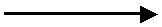 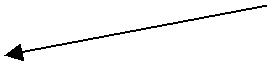 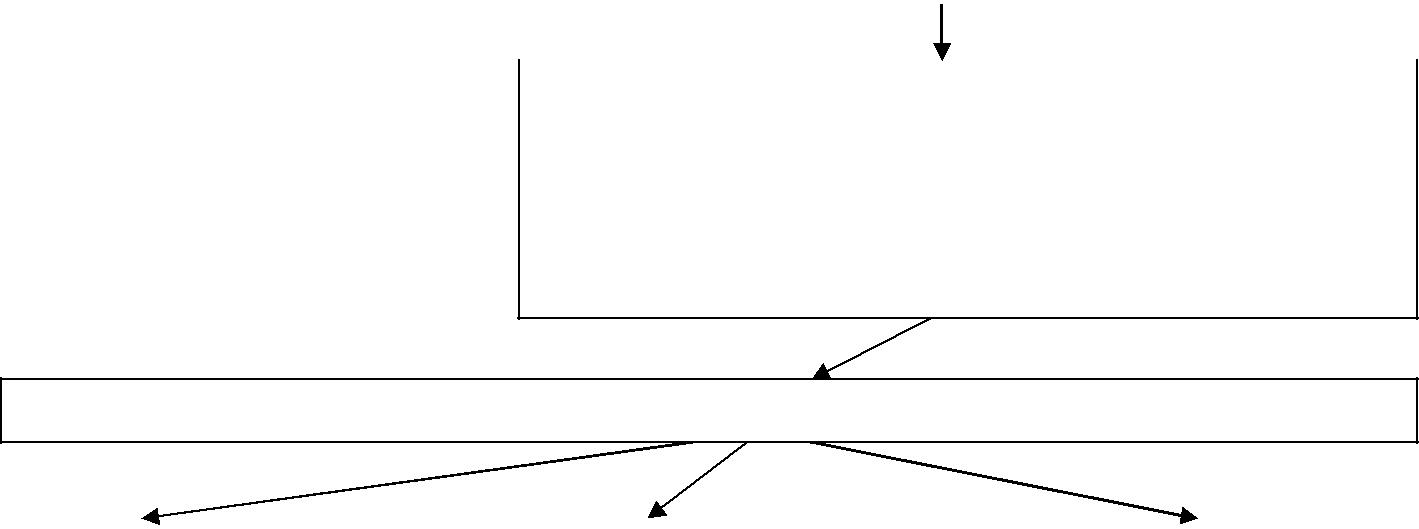 ДиагностическоеКоррекционно-развивающееКонсультативноеИнформационно-просветительскоеПМПк (анализ динамики развития)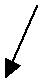 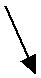 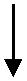 Реализация программы коррекционной работы предполагает функционирование системы комплексного психолого-медико-педагогического сопровождения и поддержки обучающихся с ЗПР, включающую:комплексную психолого-педагогическую диагностику;мониторинг динамики развития, успешности освоения АООП НОО обучающихся с ЗПР;2.4.6. Механизм взаимодействия в разработке и реализации коррекционных мероприятийОсновными механизмами реализации программы коррекционной работы являются оптимально выстроенное взаимодействие специалистов школы, обеспечивающее комплексное, системное сопровождение учебно-образовательного процесса, и социальное партнерство, предполагающее профессиональное взаимодействие школы с внешними ресурсами (организациями различных ведомств, другими институтами общества).Взаимодействие специалистов Школы предусматривает:многоаспектный анализ психофизического развития обучающего с ЗПР, ТНР;комплексный подход к диагностике, определению и решению проблем обучающегося с ЗПР, к предоставлению ему квалифицированной помощи с учетом уровня психического развития;осуществление ППМС-сопровождения обучающихся с ЗПР.Социальное партнерство предусматривает:сотрудничество с образовательными организациями и другими ведомствами по вопросам преемственности обучения, развития, социализации, здоровьесбережения обучающихся с ЗПР;сотрудничество со средствами массовой информации;сотрудничество с родительской общественностью.2.4.7. Корректировка коррекционных мероприятийПри возникновении трудностей в освоении обучающимся с ЗПР содержания АООП НОО обучающихся с ЗПР педагоги, осуществляющие психолого-педагогическое сопровождение, должны оперативно дополнить структуру программы коррекционной работы соответствующим направлением работы, которое будет сохранять свою актуальность до момента преодоления возникших затруднений. В случае нарастания значительных стойких затруднений в обучении, взаимодействии с учителями и обучающимися школы (класса) обучающийся с ЗПР, ТНР направляется на комплексное психолого-медико-педагогическое обследование с целью выработки рекомендаций по его дальнейшему обучению.Психолого-педагогическое сопровождение обучающихся с ЗПР осуществляют специалисты: учитель- логопед, педагог-психолог, имеющий соответствующую профильную подготовку, социальный педагог, учителя-предметники, имеющие специальную подготовку или курсы ПК. 2.4.8. Специальные условия обучения и воспитания обучающихся с ЗПР , в СОШ п.ЛыхмаСпециальные условия обучения и воспитания заключаются в:соблюдении допустимого уровня нагрузки;обеспечении постоянного контроля за усвоением учебных знаний для профилактики пробелов в них вместе с щадящей системой оценивания;организации систематической помощи в усвоении учебных предметов, требующих высокой степени сформированности абстрактно-логического мышления, в том числе с использованием специальных пособий и дидактических материалов;изменением обычного для основного общего образования соотношения словесных, наглядных и практических методов обучения и воспитания;ориентацией при оценке результатов обучения на индивидуальную динамику освоения изучаемого предмета.-   соблюдении допустимого уровня нагрузки;-   обеспечении постоянного контроля за усвоением учебных знаний для профилактики пробелов в них вместе с щадящей системой оценивания;-  организации систематической помощи в усвоении учебных предметов, требующих высокой степени сформированности речевого развития, в том числе с использованием специальных пособий и дидактических материалов;-   изменением  обычного  для  основного  общего  образования  соотношения  словесных, наглядных и практических методов обучения и воспитания;-   ориентацией при оценке результатов обучения на индивидуальную динамику освоения изучаемого предмета.2.4.9. Планируемые результаты освоения обучающимися с ЗПР, программы коррекционной работыРезультаты специальной поддержки должны отражать:способность усваивать новый учебный материал, адекватно включаться в классные занятия и соответствовать общему темпу занятий;способность использовать речевые возможности на уроках при ответах и в других ситуациях общения, умение передавать свои впечатления, умозаключения так, чтобы быть понятым другим человеком, умение задавать вопросы;способность к наблюдательности, умение замечать новое;овладение эффективными способами учебно-познавательной и предметно-практической деятельности;стремление к активности и самостоятельности в разных видах предметно-практической деятельности;умение ставить и удерживать цель деятельности; планировать действия; определять и сохранять способ действий; использовать самоконтроль на всех этапах деятельности; осуществлять словесный отчет о процессе и результатах деятельности; оценивать процессрезультат деятельности;сформированные в соответствии с требованиями к результатам освоения АООП НОО предметные, метапредметные и личностные результаты; сформированные в соответствии АООП НОО обучающихся с ЗПР универсальные учебные действия.2.5. Программа внеурочной деятельности    Программа внеурочной деятельности  направлена в первую очередь на достижение      обучающимися с ЗПР планируемых результатов освоения ООП НОО, в томчисле и коррекционной работы. План внеурочной деятельности СОШ п. Лыхма на 2022-2023 учебный год(ФГОС НОО)Пояснительная запискаПлан внеурочной деятельности СОШ п. Лыхма является организационным механизмом реализации основной образовательной программы начального общего образования, обеспечивает реализацию требований ФГОС НОО, а также определяет объем нагрузки обучающихся в рамках реализации внеурочной деятельности в 1-4 классах.  План внеурочной деятельности сформирован на основании методических рекомендаций (письмо Минпросвещения России от 05.07.2022 № ТВ-1290/03), с учетом уровня социальной адаптации и развития школьников, индивидуальных способностей, особенностей, познавательных интересов и потребностей ребенка, запросов семьи, культурных традиций, национальных и этнокультурных особенностей ХМАО-Югры, выбора участниками образовательных отношений учебных курсов внеурочной деятельности из перечня, предлагаемого образовательной организацией.Внеурочная деятельность направлена на достижение планируемых результатов освоения основной образовательной программы начального общего образования (предметных, метапредметных и личностных) и осуществляется в формах, отличных от урочной. В рамках реализации внеурочной деятельности допускается формирование учебных групп из обучающихся разных классов в пределах начального общего образования.Часы внеурочной деятельности используются на социальное, творческое, интеллектуальное, общекультурное, физическое, гражданско-патриотическое развитие обучающихся, создавая условия для их самореализации и осуществляя педагогическую поддержку в преодолении ими трудностей в обучении и социализации. Внеурочная деятельность имеет воспитательную направленность, соотносится с рабочей программой воспитания школы.С целью обеспечения преемственности содержания образовательных программ начального общего и основного общего образования при формировании плана внеурочной деятельности образовательной организации предусмотрена часть, рекомендуемая для всех обучающихся:на информационно-просветительские занятия патриотической, нравственной и экологической направленности «Разговоры о важном» (понедельник, первый урок);на занятия по формированию функциональной грамотности обучающихся (в том числе финансовой грамотности);на занятия, направленные на удовлетворение профориентационных интересов и потребностей обучающихся (в том числе основы предпринимательства).В вариативную часть плана внеурочной деятельности включены часы:на занятия, связанные с реализацией особых интеллектуальных и социокультурных потребностей обучающихся (в том числе для сопровождения изучения отдельных учебных предметов на углубленном уровне, проектно-исследовательской деятельности, исторического просвещения);на занятия, направленные на удовлетворение интересов и потребностей обучающихся в творческом и физическом развитии;на занятия, направленные на удовлетворение социальных интересов и потребностей обучающихся (в том числе в рамках Российского движения школьников и др.).В соответствии с требованиями обновленных ФГОС НОО образовательная организация обеспечивает проведение до 10 часов еженедельных занятий внеурочной деятельности.ОРГАНИЗАЦИОННЫЙ РАЗДЕЛ3.1.Учебный план начального общего образования для обучающихся с задержкой психического развитияПеревод учащихся на обучение по АООП НОО обучающихся с ЗПР осуществляется на основании коллегиального заключения психолого-медико-педагогической комиссии (далее – ПМПК) и заявления родителей (законных представителей).Учебный план предполагает, что обучающийся с ЗПР получает образование, полностью соответствующее по итоговым достижениям к моменту завершения обучения образованию обучающихся, не имеющих ограничений по возможностям здоровья, в те же сроки обучения, а соответственно обязательные предметные области учебного плана и учебные предметы соответствуют ООП НОО СОШ п.Лыхма.Обязательным является систематическая специальная и психолого-педагогическая поддержка. Основным направлением в специальной поддержке являются: удовлетворение особых образовательных потребностей учащихся с ЗПР; коррекционная помощь в овладении базовым содержанием обучения; развитие эмоционально-личностной сферы и коррекции её недостатков; развитие познавательной деятельности и целенаправленное формирование высших психических функций; формирование произвольной регуляции деятельности и поведения; коррекция нарушений устной и письменной речи.Выбор коррекционно- развивающих занятий, их количественное соотношение, содержание определяется индивидуально исходя из психофизических особенностей и особых образовательных потребностей обучающегося с ЗПР на основе рекомендаций ПМПК обучающегося.Коррекционная работа осуществляется во внеурочное время в объеме 5 часов.Смена	образовательного	маршрута,	программы	и	условий	получения	начальногоПо завершению учебного года проводится промежуточная аттестация, в СОШ п.ЛыхмаОценка метапредметных результатов освоения учащимися ООП осуществляется на основании:результатов комплексной проверочной работы по итогам учебного года;данных портфолио учащегося;Обучающиеся, не освоившие АООП  и имеющие неудовлетворительные годовые отметки и (или) неаттестацию по одному или нескольким учебным предметам, имеют право пройти повторную аттестацию в установленные периоды, по согласованию с родителями (законными представителями) графика дополнительных занятий и графика ликвидации академической задолженности.Промежуточная  аттестация  проводится  по итогам освоения общеобразовательной программы за год  во 2 – 4 классах  в апреле- мае 2022 года по следующим предметам:По математике-контрольные работы;По русскому языку- контрольные работы;Окружающий мир-письменный тест;Литературное чтение –техника чтения;Английский язык-контрольная работа;ИЗО-творческая работа;Музыка-письменный тест;Технология-проект;ОРКСЭ-проект;Физкультура-сдача нормативов;Родной язык (русский)-тест;Литературное чтение на родном языке (русском)-тест;3.2. КАЛЕНДАРНЫЙ   УЧЕБНЫЙ  ГРАФИКмуниципального автономного общеобразовательного учреждения Белоярского района «Средняя общеобразовательная школа п.Лыхма» на 2021/2022 учебный  годПродолжительность учебной недели: 1 класс – пятидневная, 2 – 11 классы - шестидневнаяСменность занятий:  одна сменаНачало учебных занятий: 8.30 ч. Продолжительность урока: 40 минутПромежуточная  аттестация  проводится  по итогам освоения общеобразовательной программы за год  во 2 – 11 классах  в апреле- мае 2022 года.                    В 1-х классах - безотметочное обучение.3.3 Календарный план воспитательной работыКалендарный план воспитательной работы для обучающихся с ЗПР полностью соответствует и изложен в ООП НОО.3.4. Система специальных условий реализации АООП НОО ЗПР3.4.1.   кадровые условия3.4.2  Финансовое    обеспечение               Финансовое  обеспечение государственных  гарантий на получение  обучающихся  с ЗПР.общедоступного  и  бесплатного  образования  осуществляется  на основе     нормативов, определяемых органами государственной власти субъектов РФ, обеспечивающих реализацию АООП НОО в соответствии с ФГОС НОО обучающихся с ОВЗ3.4.3  Материально-технические условияМатериально-техническое обеспечение основного общего образования обучающихся с ЗПР СОШ п.Лыхма отвечает не только общим, но и их особым образовательным потребностям: организовано пространство, в котором обучается ребѐнок с ЗПР; организован временной режим обучения; оснащение техническим средствам обучающихся с ЗПР; учебники, дидактический материал, компьютерные инструменты обучения, отвечающим особым образовательным потребностям обучающихся с ЗПР и позволяющими реализовывать выбранный вариант программы. Требования к организации пространства В СОШ п.Лыхма созданы комфортные условия во всех учебных и внеучебных помещениях. В школе имеются отдельные специально оборудованные помещения для проведения занятий с психологом, учителем-логопедом и другими специалистами, отвечающие задачам программы коррекционной работы и задачам психолого-педагогического сопровождения обучающегося с ЗПР. Организовано пространство для отдыха и двигательной активности обучающихся на перемене и во второй половине дня, имеется игровая комната. Организация рабочего пространства обучающегося с задержкой психического развития в классе предполагает выбор парты и партнера. При реализации АООП ООО необходимо обеспечение обучающемуся с ЗПР возможности постоянно находиться в зоне внимания педагога. Требования к организации временного режима обученияВременной режим образования обучающихся с ЗПР (учебный год, учебная неделя, день) установлен в соответствии с законодательно закрепленными нормативами (ФЗ «Об образовании в РФ», СанПиН, приказы Министерства образования и др.), а также локальными актами СОШ п.Лыхма. Сроки освоения АООП ООО обучающимися с ЗПР для варианта 7.1 составляют 5лет (5-9 классы). Устанавливается следующая продолжительность учебного года: 5-9 класс 35учебных недели. Продолжительность учебной недели – 6 дней (при соблюдении гигиенических требований к максимальным величинам недельной образовательной нагрузки согласно СанПиН 2.4.2.2821-10). Распорядок учебного дня обучающихся с ЗПР установлен с учетом их повышенной утомляемости в соответствии с требованиями к здоровьесбережению (регулируется объем нагрузки по реализации АООП ООО, время на самостоятельную учебную работу, время отдыха, удовлетворение потребностей обучающихся в двигательной активности). Образовательная недельная нагрузка равномерно распределена в течение учебной недели. Учебные занятия следует начинать не ранее 8 часов. Проведение нулевых уроков не допускается. Число уроков в день: для обучающихся 5 классов – не должно превышать 7 уроков. Продолжительность учебных занятий не превышает 40 минут. Между началом коррекционных, внеклассных, факультативных занятий, кружков, секций и последним уроком рекомендуется устраивать перерыв продолжительностью не менее 45 минут. Общая численность класса, в котором обучаются дети с ЗПР, осваивающие вариант 7.1 АООП ООО, не должна превышать 25 обучающихся, число обучающихся с ЗПР в классе не должно превышать четырех, остальные обучающиеся – не имеющие ограничений по здоровью.Требования к техническим средствам обученияТехнические средства обучения (включая компьютерные инструменты обучения, мультимедийные средства) дают возможность удовлетворить особые образовательные потребности обучающихся с ЗПР, способствуют мотивации учебной деятельности, развивают познавательную активность обучающихся. К техническим средствам обучения обучающихся с ЗПР, ориентированным на их особые образовательные потребности, относятся: компьютеры c колонками и выходом в Internet, принтер, сканер, мультимедийные проекторы с экранами, интерактивные доски, коммуникационные каналы, программные продукты, средства для хранения и переноса информации (USB накопители), музыкальные центры с набором аудиодисков со звуками живой и неживой природы, музыкальными записями, аудиокнигами и др. Учебный и дидактический материал. При освоении АООП ООО обучающиеся с ЗПР обучаются по базовым учебникам для сверстников, не имеющих ограничений здоровья, со специальными, учитывающими особые образовательные потребности, приложениями и дидактическими материалами (преимущественное использование натуральной и иллюстративной наглядности), рабочими тетрадями и пр. на бумажных и/или электронных носителях, обеспечивающими реализацию программы коррекционной работы, направленную на специальную поддержку освоения ООП НОО. Особые образовательные потребности обучающихся с ЗПР обусловливают необходимость специального подбора дидактического материала, преимущественное использование натуральной и иллюстративной наглядности. Требования к материально-техническому обеспечению ориентированы не только наобучающегося, но и на всех участников процесса образования. Специфика данной группы требований обусловлена большей необходимостью индивидуализации процесса образования обучающихся с ЗПР, и состоит в том, что все вовлечѐнные в процесс образования взрослые должны иметь неограниченный доступ к организационной технике либо специальному ресурсному центру в образовательной организации, где можно осуществлять подготовку необходимых индивидуализированных материалов для реализации АООП НОО. Предусматривается материально-техническая поддержка, в том числе сетевая, процесса координации и взаимодействия специалистов разного профиля, вовлечѐнных в процесс образования, родителей (законных представителей) обучающегося с ЗПР. Предусматривается материально-техническая поддержка, в том числе сетевая, процесса координации и взаимодействия специалистов разного профиля, вовлечѐнных в процесс образования, родителей (законных представителей) обучающегося с ЗПР. В случае необходимости организации удаленной работы, специалисты обеспечиваются полным комплектом компьютерного и периферийного оборудования. Наличие технических средств обучения в СОШ п.Лыхма:Информационное обеспечение включает необходимую нормативно- правовую базу образования обучающихся с ЗПР и характеристики предполагаемых информационных связей участников образовательного процесса и наличие. Информационно-методическое обеспечение реализации АООП НОО обучающихся с ЗПР направлено на обеспечение широкого, постоянного и устойчивого доступа для всех участников образовательного процесса к любой информации, связанной с реализацией программы, планируемыми результатами, организацией образовательного процесса и условиями его осуществления. Школьная IT - инфраструктура - это единое информационное пространство, обеспечивающее эффективную социализацию обучающихся с ОВЗ в условиях информационного общества. В соответствии с Концепцией внедрения информационных технологий в систему образования ХМАО-Югры  школа осуществила   комплекс мер, направленных на внедрение в образовательную деятельность:Цифровых учебно-методических материалов и цифрового электронного оборудованияСовременных образовательных технологий;Системной подготовки кадров в области информатизации;         В СОШ п.Лыхма обеспечено:100%обеспечение педагогов школы автоматизированными рабочими местами (АРМ)100%компьютеров объединены  в локальную сеть. 100%участников образовательных отношений информационно поддерживаются  системой информационных панелей, размещенных на 1 и 2 этажах, которые  обеспечивают трансляцию информационных объявлений, школьных мероприятий, конкурсов и спортивных соревнований.  100%кабинетов являются многофункциональными интерактивными классами для обеспечения повышения эффективности, наглядности и информационной насыщенности образовательного процесса.100%детей во время актированных дней, карантина, нахождения в отпуске с родителями имеют возможность полноценного участия в учебном процессе дистанционно.  100%педагогов за счет внедрения новых образовательных технологий и использования современных информационных, коммуникационных, аудиовизуальных и интерактивных технологий обеспечивают повышение эффективности учебной деятельности.100%педагогов школы имеют курсовую подготовку в течение 3 лет, ИКТ- компетентны.100% педагогов применяют цифровые, электронные образовательные ресурсы Информационная система школы обеспечена лицензионными  операционными системами: WindowsXP/7/8, Microsoftoffice 2007/2010, антивирус Касперского 6.0/2010, WinZip /Rar, AdobeReader 9,контент фильтр: интернет-цензор.На сегодняшний день школа имеет в своем распоряжении средства сетевого взаимодействия, поддерживающие оперативный обмен информацией в режиме электронной почты.3.4.4 Обеспеченность учебниками АООП для учащихся с ЗПР на 2022-2023 учебный год3.4.5. Перечень оборудования кабинета учителя-логопеда для занятий Обеспеченность учебниками АООП для учащихся с ЗПРОбеспечение финансовых условийФинансовое   обеспечение   образования   обучающихся   с   ТНР   осуществляется   всоответствии с законодательством РФ и учетом особенностей, установленных Федеральным законом «Об образовании в РФ».Финансовое  обеспечение  государственных  гарантий  на  получение  обучающимися  с ТНР общедоступного и бесплатного образования за счет средств соответствующих бюджетов бюджетной системы РФ в   осуществляется на основе нормативов, определяемых органами государственной власти ХМАО-Югры, обеспечивающих реализацию АООПНОО в соответствии с ФГОС НОО обучающихся с ОВЗ.Финансирование программы коррекционной работы    осуществляется в объеме, предусмотренным действующим законодательством. Финансовое обеспечение  соответствуетУТВЕРЖДЕНАПриказом СОШ п.Лыхма от 30.08.20201г. №336, с изменениями от 31.08.2022г. №288СОГЛАСОВАНАУправляющим советом от 30.08.2021г. Протокол №1, с изменениями от 31.08.2022г. протокол №1СОДЕРЖАНИЕстраница1.   ЦЕЛЕВОЙ РАЗДЕЛ1.1 Пояснительная записка31.2 Планируемые результаты освоения обучающимися с задержкой психического развития адаптированной основной образовательной программы71.3иПланируемые результаты освоения программы коррекционной работы АООП НОО для обучающихся с ЗПР71.4 Система  оценки  достижения  планируемых  результатов  освоения  адаптированной основной образовательной программы для обучающихся с ЗПР102. СОДЕРЖАТЕЛЬНЫЙ РАЗДЕЛПрограмма формирования универсальных учебных действий132.2 Программа отдельных учебных предметов, коррекционных курсов для обучающихся с ЗПР132.3  Рабочая программа воспитания302.4 Программа коррекционной работы302.5  Программа внеурочной деятельности373.Организационный раздел3.1 Учебный план для обучающихся с ЗПР423.2 Календарный учебный график443.3 Календарный план воспитательной работы453.4 Система специальных условий реализации программы 45ПМПконсилиумПоявление новогоПсихолого-ПМПконсилиумПоявление новогоПсихолого-(выяление особыхобучающегося спедагогическаяпедагогическая(выяление особыхобучающегося спедагогическаяпедагогическаяобразовательных потребностейЗПРдиагностикаобразовательных потребностейЗПРдиагностикаобучающегося с ЗПР)(на основанииобучающегося с ЗПР)(на основаниирешения ПМПК изаявлениязаявленияОрганизация ППМС-сопровожденияОрганизация ППМС-сопровожденияОрганизация ППМС-сопровожденияродителей)Организация ППМС-сопровожденияОрганизация ППМС-сопровожденияОрганизация ППМС-сопровожденияродителей)Сопровождающая деятельность по направлениям вСопровождающая деятельность по направлениям вСопровождающая деятельность по направлениям втечение учебного годатечение учебного годаПоложительнаянезначительная динамиканезначительная динамиканезначительная динамикаСтойкая отрицательнаяСтойкая отрицательнаядинамика освоенияосвоения АООП НООосвоения АООП НООдинамика освоения АООПдинамика освоения АООПАООП НОО ЗПРЗПРЗПРНОО ЗПРНОО ЗПРНаправление наПродолжениеНаправление на ПМПКПМПК с цельюреализации ППМСс целью выработкивыработкирекомендаций по егорекомендаций по сопровождениядальнейшему обучению15его дальнейшемуобучающегося)его дальнейшемуобучающегося)обучениюобучениюНаправление
внеурочной деятельностиОсновное держание занятийИнформационно-
просветительские занятия патриотической, нравственной и экологической направленности «Разговоры о важном»Основная цель: развитие ценностного отношения обучающихся к своей Родине - России, населяющим ее людям, ее уникальной истории, богатой природе и великой культуре.Основная задача: формирование соответствующей внутренней позиции личности школьника, необходимой ему для конструктивного и ответственного поведения в обществе.Основные темы занятий связаны с важнейшими аспектами жизни человека в современной России: знанием родной истории и пониманием сложностей современного мира, техническим прогрессом и сохранением природы, ориентацией в мировой художественной культуре и повседневной культуре поведения, доброжелательным отношением к окружающим и ответственным отношением к собственным поступкам.Занятия
по формированию
функциональной грамотности обучающихсяОсновная цель: развитие способности обучающихся применять приобретённые знания, умения и навыки для решения задач в различных сферах жизнедеятельности, (обеспечение связи обучения с жизнью).Основная задача: формирование и развитие функциональной грамотности школьников: читательской, математической, естественно-научной, финансовой, направленной и на развитие креативного мышления и глобальных компетенций.Основные организационные формы: интегрированные курсы, метапредметные кружки или факультативыЗанятия, направленные на удовлетворение профориентационных интересов и потребностей обучающихсяОсновная цель: развитие ценностного отношения обучающихся к труду, как основному способу достижения жизненного благополучия и ощущения уверенности в жизни.Основная задача: формирование готовности школьников к осознанному выбору направления продолжения своего образования и будущей профессии, осознание важности получаемых в школе знаний для дальнейшей профессиональной и внепрофессиональной деятельности.Основные организационные формы:профориентационные беседы, деловые игры, квесты, решение кейсов, изучение специализированных цифровых ресурсов, профессиональные пробы, моделирующие профессиональную деятельность, экскурсии, посещение ярмарок профессий и профориентационных парков. Основное содержание:знакомство с миром профессий и способами получения профессионального образования;
создание условий для развития надпрофессиональных навыков (общения, работы в команде, поведения в конфликтной ситуации и т.п.);создание условий для познания обучающимся самого себя, своих мотивов, устремлений, склонностей как условий для формирования уверенности в себе, способности адекватно оценивать свои силы и возможности.Занятия, связанные с реализацией особых интеллектуальных и социокультурных потребностей обучающихсяОсновная цель: интеллектуальное и общекультурное развитие обучающихся, удовлетворение их особых познавательных, культурных, оздоровительных потребностей и интересов. Основная задача: формирование ценностного отношения обучающихся к знаниям, как залогу их собственного будущего, и к культуре в целом, как к духовному богатству общества, сохраняющему национальную самобытность народов России.Основные направления деятельности: занятия по дополнительному или углубленному изучению учебных предметов или модулей; занятия в рамках исследовательской и проектной деятельности;
занятия, связанные с освоением регионального компонента образования или особыми этнокультурными интересами участников образовательных отношений; дополнительные занятия для школьников, испытывающих затруднения в освоении учебной программы или трудности в освоении языка обучения; специальные занятия для обучающихся с ограниченными возможностями здоровья или испытывающими затруднения в социальной коммуникации.Занятия, направленные на удовлетворение интересов и потребностей обучающихся в творческом и физическом
развитии, помощь в самореализации, раскрытии
и развитии способностей
и талантовОсновная цель: удовлетворение интересов и потребностей обучающихся в творческом и физическом развитии, помощь в самореализации, раскрытии и развитии способностей и талантов. Основные задачи: раскрытие творческих способностей школьников, формирование у них чувства вкуса и умения ценить прекрасное, формирование ценностного отношения к культуре; физическое развитие обучающихся, привитие им любви к спорту и побуждение к здоровому образу жизни, воспитание силы воли, ответственности, формирование установок на защиту слабых; оздоровление школьников, привитие им любви к своему краю, его истории, культуре, природе, развитие их самостоятельности и ответственности, формирование навыков самообслуживающего труда.Основные организационные формы: занятия школьников в различных творческих объединениях (музыкальных, хоровых или танцевальных студиях, театральных кружках или кружках художественного творчества); занятия в спортивных объединениях (секциях и Школьном спортивном клубе), спортивные турниры и соревнования; занятия в объединениях туристско-краеведческой направленности (экскурсии).Занятия, направленные на удовлетворение социальных
интересов и потребностей обучающихся, на педагогическое сопровождение
деятельности социально
ориентированных ученических
сообществ, детских общественных объединений, органов ученического
самоуправления, на организацию совместно с обучающимися комплекса
мероприятий воспитательной
направленностиОсновная цель: развитие важных для жизни подрастающего человека социальных умений - заботиться о других и организовывать свою собственную деятельность, лидировать и подчиняться, брать на себя инициативу и нести ответственность, отстаивать свою точку зрения и принимать другие точки зрения. Основная задача: обеспечение психологического благополучия обучающихся в образовательном пространстве школы, создание условий для развития ответственности за формирование макро и микрокоммуникаций, складывающихся в образовательной организации, понимания зон личного влияния на уклад школьной жизни.Основные организационные формы: Педагогическое сопровождение деятельности Российского движения школьников; волонтёрского движения; Советов учащихся, постоянно действующего школьного актива, инициирующего и организующего проведение личностно значимых для школьников событий (соревнований, конкурсов, фестивалей, капустников, флешмобов); творческих советов, отвечающих за проведение тех или иных конкретных мероприятий, праздников, вечеров, акцийНаправлениеНазваниеФорма организацииКоличество часов в неделюНаправлениеНазваниеФорма организации1 классИнформационно-просветительские занятия патриотической, нравственной и экологической направленности «Разговоры о важном»«Разговоры о важном»Час общения 1Занятия по формированию функциональной грамотности обучающихся (в том числе финансовой грамотности) «Функциональная грамотность»Факультатив (в рамках реализации учебного плана).0,5Занятия, направленные на удовлетворение профориентационных интересов и потребностей обучающихся «Первые шаги в мир профессий»Игры, тесты, викторины, видеоуроки, экскурсии (в рамках реализации модулей Рабочей программы воспитания и Индивидуального плана классного руководителя)0,5Занятия, связанные с реализацией особых интеллектуальных и социокультурных потребностей обучающихся «Социокультурные истоки»Курс внеурочной деятельности0,5Занятия, связанные с реализацией особых интеллектуальных и социокультурных потребностей обучающихся Основы проектной деятельностиКурс внеурочной деятельности0,5Занятия, направленные на удовлетворение интересов и потребностей обучающихся в творческом и физическом развитии, помощь в самореализации, раскрытии и развитии способностей и талантов«Шахматы»Курс внеурочной деятельности0,5Занятия, направленные на удовлетворение интересов и потребностей обучающихся в творческом и физическом развитии, помощь в самореализации, раскрытии и развитии способностей и талантов"Формула правильного питания"Интеллектуальные конкурсы, викторины, проектная деятельность (в рамках реализации модулей Рабочей программы воспитания и Индивидуального плана классного руководителя)0,5Занятия, направленные на удовлетворение интересов и потребностей обучающихся в творческом и физическом развитии, помощь в самореализации, раскрытии и развитии способностей и талантов«Самореализация»Занятия школьников в различных творческих объединениях (музыкальных, хоровых или танцевальных студиях, театральных кружках или кружках художественного творчества); занятия в спортивных объединениях (секциях и Школьном спортивном клубе), спортивные турниры и соревнования;
занятия в объединениях туристско-краеведческой направленности (в рамках реализации модулей Рабочей программы воспитания и Индивидуального плана классного руководителя)2,5Занятия, направленные на удовлетворение социальных интересов и потребностей обучающихся, на педагогическое сопровождение деятельности социально ориентированных ученических сообществ, детских общественных объединений, органов ученического самоуправления, на организацию совместно с обучающимися комплекса мероприятий воспитательной направленности«Азбука общения»Курс внеурочной деятельности0,5Занятия, направленные на удовлетворение социальных интересов и потребностей обучающихся, на педагогическое сопровождение деятельности социально ориентированных ученических сообществ, детских общественных объединений, органов ученического самоуправления, на организацию совместно с обучающимися комплекса мероприятий воспитательной направленности«Самоуправление» и «Детские общественные объединения»Педагогическое сопровождение деятельности Российского движения школьников; волонтёрского движения; Советов учащихся (в рамках реализации модулей «Самоуправление» и «Детские общественные объединения» Рабочей программы воспитания и Индивидуального плана классного руководителя)2,5Итого за неделю 9,5общего  образования  осуществляетсянаосновекомплексной  оценки  личностных,комплексной  оценки  личностных,комплексной  оценки  личностных,метапредметных  и  предметных  результатов  освоения  программы,метапредметных  и  предметных  результатов  освоения  программы,метапредметных  и  предметных  результатов  освоения  программы,коллегиальногоколлегиальногозаключения ПМПК и заявления родителей (законных представителей).заключения ПМПК и заявления родителей (законных представителей).заключения ПМПК и заявления родителей (законных представителей).ПредметныеобластиУчебные предметыУчебные предметыКоличество часов в неделю / в годКоличество часов в неделю / в годКоличество часов в неделю / в годКоличество часов в неделю / в годКоличество часов в неделю / в годКоличество часов в неделю / в годКоличество часов в неделю / в годКоличество часов в неделю / в годКоличество часов в неделю / в годКоличество часов в неделю / в годПредметныеобластиУчебные предметыУчебные предметы1 класс1 класс1 класс1 класс2 класс2 класс3 класс3 класс4 класс4 классОбязательная частьОбязательная частьОбязательная частьОбязательная частьОбязательная частьОбязательная частьОбязательная частьОбязательная частьОбязательная частьОбязательная частьОбязательная частьФилологияФилологияРусский языкРусский язык5/1655/1655/1655/1705/1705/1705/1705/1705/170ФилологияФилологияЛитературноечтениеЛитературноечтение4/1324/1324/1324/1364/1364/1364/1363/1363/136ФилологияФилологияИностранный языкИностранный язык---2/682/682/682/682/682/68Математика иинформатикаМатематика иинформатикаМатематикаМатематика4/1324/1324/1324/1364/1364/1364/1364/1364/136Обществознаниеи естествознаниеОбществознаниеи естествознаниеОкружающий мирОкружающий мир2/662/662/662/682/682/682/682/682/68Основырелигиозных культур и светской этикиОсновырелигиозных культур и светской этикиОсновырелигиозных культур и светской этикиОсновырелигиозных культур и светской этики-------1/341/34ИскусствоИскусствоМузыкаМузыка1/331/331/331/341/341/341/341/341/34ИскусствоИскусствоИзобразительноеискусствоИзобразительноеискусство1/331/331/331/341/341/341/341/341/34ТехнологияТехнологияТехнологияТехнология1/331/331/331/341/341/341/341/341/34ФизическаякультураФизическаякультураФизическаякультураФизическаякультура3/993/993/993/1023/1023/1023/1023/1023/102Максимально                       допустимая недельная/годовая нагрузкаМаксимально                       допустимая недельная/годовая нагрузкаМаксимально                       допустимая недельная/годовая нагрузкаМаксимально                       допустимая недельная/годовая нагрузка21/69321/69321/69323/78223/78223/78223/78223\78223\782Коррекционно-развивающая областьКоррекционно-развивающая областьКоррекционно-развивающая областьКоррекционно-развивающая областьКоррекционно-развивающая областьКоррекционно-развивающая областьКоррекционно-развивающая областьКоррекционно-развивающая областьКоррекционно-развивающая областьКоррекционно-развивающая областьКоррекционно-развивающая областьКоррекционно-развивающая областьКоррекционно-развивающая областьКоррекционные курсыКоррекционные курсыКоррекционные курсыКоррекционные курсыКоррекционные курсыКоррекционные курсы5555555Внеурочная деятельность по направлениям Спортивно-оздоровительноеВнеурочная деятельность по направлениям Спортивно-оздоровительноеВнеурочная деятельность по направлениям Спортивно-оздоровительноеВнеурочная деятельность по направлениям Спортивно-оздоровительноеВнеурочная деятельность по направлениям Спортивно-оздоровительноеВнеурочная деятельность по направлениям Спортивно-оздоровительное3333333Сроки учебного времениСроки каникулярного времени1 четверть1 четвертьС 01 сентября по 31 октября 2021г.9 учебных недель С 31 октября по 07 ноября 2021г.8 календарных дней2 четверть2 четвертьС 08 ноября по 25 декабря 2021г.7 учебных недель С 26 декабря 2021г.  по 09 января 2022г.15 календарных дней3 четверть3 четвертьС  10 января по 26 марта 2022г.11 учебных недель С 27 марта по  03 апреля 2022г.,8 календарных днейДополнительные каникулы для учащихся 1-х классов с 19 по 27 февраля 2022г.7 календарных дней4 четверть4 четвертьС 04 апреля по 31 мая 2022г.8 учебных недельАттестация учащихся 2-11 классовС 01 июня по 31 августа 2022г.Продолжительность учебного года*: в 1-х классах – 33 учебные недели,                          165 календарных дней;  во 2-4 классах - 34 учебные недели,                         204 календарных дня;в 5-11 классах – 35 учебных недель,                            210 календарных дней ( в 9,11 классах с учетом аттестационного периода)Продолжительность каникул в течение учебного года составляет                                   31 календарный день. Дополнительные каникулы для учащихся 1-х классов - 7 календарных дней.Должности педагогических работниковФИОФорма повышения квалификацииТематика повышения квалификациидиректор Заплишная Н.В.дистанционно«Педагогика инклюзивного образования вв условиях реализации ФГОС», 2015г. 72 ч.учитель начальных классов Плюхина У.С.дистанционноСовременные технологии инклюзивного образования обучающихся с ОВЗ в условиях реализации ФГОС, 2020г.,72ч.Педагог-организаторШевцова О.В.заочно«Педагогика инклюзивного образования», 2015г. 72 ч.Учитель физкультурыВид В.В.дистанционно«Современные методики в адаптивной физической культуре и адаптивном спорте, в том числе для лиц с ОВЗ с учетом ФГОС», 2020г.,36ч.Учитель английского языкаАлферова И.В.дистанционноСовременные технологии инклюзивного образования обучающихся с ОВЗ в условиях реализации ФГОС, 2020г.72ч.Логопед Шивалова К.С. Диплом «Специальный психолог, учитель логопед» 2014г.Дефектолог Симакова Е.В.очноДиплом профессиональной переподготовки «Специальное образование. Олигофренопедагогика» 2003г.Педагог-психологКузнецова Я.А.очно«Речевой дизонтогенез у детей: мозговые механизмы и современные методы коррекции», 2019г.Учитель английского языкаСафаргалеева О.А.дистанционноСовременные технологии инклюзивного образования обучающихся с ОВЗ в условиях реализации ФГОС, 2020г., 72ч.Учитель начальных классовПостнова С.Ю.дистанционно«Основы инклюзивного образования детей с ограниченными возможностями здоровья», 2015г.Определение объёма расходов, необходимых для реализации АООП  НОО  ОВЗ  и достижения планируемых результатов,  а  также механизма их формирования.100%СоответствуетИспользовать долгосрочное планирование при формировании проекта муниципального задания и плана финансово- хозяйственной деятельности СОШ п.Лыхма..ПостоянноРазработка         нормативных локальных   актов   (внесение изменений           в           них), регламентирующих установление        заработной платы  работников  школы,  в т.ч.                 стимулирующих надбавок и доплат, порядка и размеров премирования.100%СоответствуетФормирование рабочих групп из числа педагогических работников Лицея по своевременному внесению изменений в коллективный договор, определение вида стимулирующих выплат педагогическим работникам, имеющим высокие результаты обучающихся в рамках реализации АООП НОО ОВЗ.ПостоянноТребования к условиямСоответствие требованиямКоличествоНаличие оборудованного кабинетаучителя-логопедаИмеется оборудованный кабинетучителя-логопеда1Наличие оборудованного кабинетаПедагога-психологаИмеется оборудованный кабинетПедагога-психолога1Наличие оборудованного кабинета дляучебных занятий и занятий внеурочной деятельностьюИмеются оборудованные кабинеты2Наличие кабинета дефектологаОборудовать в 2020 году0НаименованиеК-воНачальное общее образование:Начальное общее образование:Классные доски с набором приспособлений для крепления таблиц4Настенные доски с набором приспособлений для крепления картинок4Интерактивные доски4Магнитные доски 4Телевизоры4Аудиоцентры / магнитофоны2Мультимедийные проекторы4Экспозиционные экраны 4Компьютеры4Сканеры4Принтеры лазерные черно-белые4Принтеры цветные1Видеокамеры цифровые1Документ-камера1Графический планшет4предметклассучебникгрифСоответствует Фед. Перечню 2022 г.Позиция №Азбука1Горецкий В.Г., Кирюшкин В.А., Виноградская Л.А. и др.Азбука. В 2-х частях. Просвещение, 2021 г.Рекомендовано МО и науки РФ1.1.1.1.1.1.1Русский язык1В. Г. Горецкий, В. П. КанакинаРусский язык. 1 кл. Просвещение, 2021 г.Рекомендовано МО и науки РФ1.1.1.1.1.1.2Русский родной язык2Александрова О.М. Вербицкая Л.А. Богданов С.И. и др. Русский родной язык 1кл. Просвещение, 2019, 2021 гг.Рекомендовано МО и науки РФ2.2.1.1.1.22.1Чтение1В. Г. Горецкий, Л. Ф. Климанова, Голованова М.В. и др.Литературное чтение. 1 кл. Учебник. В 2-х частях. Просвещение, 2021 г.Рекомендовано МО и науки РФ1.1.1.1.2.1.1Чтение на родном русском языке1Александрова О.М., Кузнецова М.И. Литературное чтение на родном русском языке. 1 кл.Просвещение, 2021 г.Рекомендовано МО и науки РФ1.2.1.1.2Математика1Моро М.И. Волкова С.И. Степанова С.В. Математика. Учебник в 2-х частях 1 кл. Просвещение. 2021 г.Рекомендовано МО и науки РФ1.1.1.3.1.8.1Окружающий мир1Плешаков А.А., Учебник в 2-х частяхОкружающий мир. 1кл. Просвещение, 2021 гРекомендовано МО и науки РФ1.1.1.4.1.3.1Технология1Лутцева Е.А., Зуева Т.П., Технология. 1 кл. Учебник. Просвещение, 2016 г.Рекомендовано МО и науки РФ1.1.1.7.1.4.1ИЗО1Л.А. Неменская, Учебник, 1 кл., Просвещение, 2017 г.Изобразительное искусство: Ты изображаешь, украшаешь и строишь. Рекомендовано МО и науки РФ1.1.1.6.1.1.1Музыка1Е.Д. Критская, Г. П. Сергеева, Шмагина Т.С. Музыка. Учебник – тетрадь для 1 кл. Просвещение, 2017, 2020 гг.Рекомендовано МО и науки РФ1.1.1.6.2.2.1Физическая культура1В.И. Лях Физическая культура Учебник. 1-4 кл., Просвещение, 2018, 2020 гг.Рекомендовано МО и науки РФ1.1.1.8.1.3.11Набор сигнальных карточек- согласные4 шт.2Набор сигнальных карточек -гласные4 шт.3Набор сигнальных карточек –предлоги6 шт.4Набор сигнальных карточек парные согласные2 шт.5Набор фишек для звуковых схем4 шт.6Набор «Цифрового ряд»4 шт.Плакаты.1Овощи12Лесные животные13Домашние животные14Знакомые птицы15Полезные машины вокруг нас16Дикие и домашние животные17Фрукты18Времена года19Азбука прописи для малышей1Раздаточный материал.1Настольное зеркало6 шт.2Разрезная азбука4 шт.Логопедические постановочные зонды.5 шт.Альбомы - папки.1Артикуляционная гимнастика12Развитие мелкой моторики пальцев рук13Развитие физиологического и речевого дыхания14Артикуляционные профили15Слоговые таблицы16Упражнения для коррекции несовершенного навыка чтения17Оптическая дисграфия18Ориентировка во времени и пространстве19Заикание110Слоговой анализ111Звуковой анализ112Дифференциация гласных113Дифференциация согласных114Связная речь115Фонематическое восприятие1Материал для обследования устной и письменной речи.1Обследование ребёнка с заиканием12Обследование младшего школьника с дизорфографией13Обследование ребёнка с ЗПР14Обследование ребёнка с дизартрией15Обследование ребёнка с ОНР16Обследование школьника с дисграфией и дислексией18Тестовая методика обследования устной речи Грибовой9Обследование устной речи дошкольников.Логопедические игры и лото11Логопедическое лото. Звуки Р, РЬ.12Логопедическое лото. Звуки С,СЬ.13Логопедическое лото. Звуки З,ЗЬ.14Логопедическое лото. Звук Ш.158Наглядно-дидактическое пособие «Времена года».16Развивающая игра «Для умок и умочек».17Развивающая игра «Скоро в школу».18Развивающая игра «Почитайка».19Развивающая игра «Рифмовочки и нерифмушечки»110Развивающая игра «Игра в пословицы».111Слоговое лото.112Лото «Место звука в слове».113Лото «Парные согласные».114Обучающая настольная игра «Учимся читать».115Лото «Буквы и цифры».116Дидактическая игра «Грамотей».117Дидактическая игра «Что есть что».118Танграм3Наборы индивидуальных карточек1Совершенствование каллиграфического навыка.12Дифференциация букв, имеющих кинетическое сходство.13Коррекция аграмматической дисграфии.14Автоматизация звукопроизношения.15Состав слова.16Артикуляционная гимнастика.1Наборы предметных картинок на все звуки.Серии сюжетных картин1Муравейник12Заяц и снеговик13Синичка14Колобок15Смоляной бычок16Репка17Чайник18Вороны19Почта110Нашли ежа111Просто старушка112Медведь и пчёлы113Вини-пух114Аудиокассеты15Произносим звук Р.116Произносим звук Л.1CD диски1Обучающая игра «Гарфилд первоклассникам». Чтение.12Подвижные игры, физминутки и общеразвивающие упражнения с речью имузыкой.13Система скорочтения.14Детская энциклопедия.15Программно-методический комплекс «Семейный наставник». Русский язык.Начальная школа.16Программно-аппаратный комплекс БОС Логотерапевтический.17Домашний логопед18Сам себе логопед. Курс самокоррекции речи для взрослыхпредметклассучебникгрифСоответствует Фед. Перечню 2017г.Позиция №Обучение грамоте1В. Г.Горецкий, В. А. КирюшкинАзбука.  Ч. 1, 2. Просвещение, 2015г.Рекомендовано МО и науки РФ1.1.1.1.4.1Русский язык1В. Г.Горецкий, В. П. КанакинаРусский язык. Просвещение, 2015-16г.Рекомендовано МО и науки РФ1.1.1.1.4.2Чтение1В. Г.Горецкий, Л. Ф. КлимановаЛитературное чтение. 1 кл. Учебник. Ч.1, 2.  Просвещение, 2015-16г.Рекомендовано МО и науки РФ1.1.1.2.5.1Математика1М. И. Моро, С. И. ВолковаМатематика 1 кл. Учебник. Ч.1,2. Рекомендовано МО и науки РФ1.1.2.1.8.1Окружающий мир1Плешаков А.А., Окружающий мир. 1класс.Ч.1,2. Просвещение, 2015-16гРекомендовано МО и науки РФ1.1.3.1.3.1Технология1Лутцева Е. А., Зуева Т. П., Технология. 1 кл. Учебник.  Просвещение, 2015г.Рекомендовано МО и науки РФ1.1.6.1.4.1ИЗО1Л. А.Неменская Изобразительное искусство: Ты изображаешь, украшаешь и строишь. 1 кл., Просвещение, 2010,13г.Рекомендовано МО и науки РФ1.1.5.1.6.1Музыка1Е. Д. Критская, Г. П. Сергеева.Музыка. Учебник –тетрадь для 1 кл. Просвещение,2013г.Рекомендовано МО и науки РФ1.1.5.2.5.1Физическая культура1В. И. Лях Физическая культура  1-4 кл., Просвещение, 2011, 14г.Рекомендовано МО и науки РФ1.1.7.1.3.1